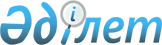 Осакаров аудандық мәслихатының 14 сессиясының 2021 жылғы 24 желтоқсандағы № 157 "Осакаров ауданының кенттерінің, ауылдық округтарының 2022-2024 жылдарға арналған бюджеті туралы" шешіміне өзгерістер енгізу туралыҚарағанды облысы Осакаров аудандық мәслихатының 2022 жылғы 21 қыркүйектегі № 289 шешімі
      Осакаров аудандық мәслихат ШЕШТІ:
      1. Осакаров аудандық мәслихатының 16 сессиясының 2021 жылғы 24 желтоқсандағы № 157 "Осакаров ауданының кенттерінің, ауылдық округтарының 2022-2024 жылдарға арналған бюджеті туралы" шешіміне (нормативтік құқықтық актілерді мемлекеттік тіркеу Тізілімінде № 162371 болып тіркелген) мынадай өзгерістер енгізілсін:
      1-тармақ жаңа редакцияда жазылсын:
      "1. Осакаровка кентінің 2022-2024 жылдарға арналған бюджеті 1, 2, 3, 4 қосымшаларға сәйкес, оның ішінде 2022 жылға келесі көлемдерде бекітілсін:
      1) кірістер – 114 608 мың теңге, оның ішінде:
      салықтық түсімдер – 51 882 мың теңге;
      салықтық емес түсімдер – 0 мың теңге;
      негізгі капиталды сатудан түсетін түсімдер – 2 532 мың теңге;
      трансферттер түсімі – 60 194 мың теңге;
      2) шығындар – 125 993 мың теңге;
      3) таза бюджеттік кредиттеу – 0 мың теңге, оның ішінде:
      бюджеттік кредиттер – 0 мың теңге;
      бюджеттік кредиттерді өтеу – 0 мың теңге;
      4) қаржы активтерiмен жасалатын операциялар бойынша сальдо – 0 мың теңге, оның iшiнде:
      қаржы активтерін сатып алу – 0 мың теңге;
      мемлекеттің қаржы активтерін сатудан түсетін түсімдер – 0 мың теңге;
      5) бюджет тапшылығы (профициті) - - 11 385 мың теңге;
      6) бюджет тапшылығын қаржыландыру (профициті пайдалану) – 11 385 мың теңге, оның ішінде:
      қарыздар түсімі - 0 мың теңге;
      қарыздарды өтеу - 0 мың теңге;
      бюджет қаражатының пайдаланылатын қалдықтары - 11 385 мың теңге.";
      2 - тармақ жаңа редакцияда жазылсын:
      "2. Молодежный кентінің 2022-2024 жылдарға арналған бюджеті 5, 6, 7, 8 қосымшаларға сәйкес, оның ішінде 2022 жылға келесі көлемдерде бекітілсін:
      1) кірістер – 81 307 мың теңге, оның ішінде:
      салықтық түсімдер – 27 580 мың теңге;
      салықтық емес түсімдер – 0 мың теңге;
      негізгі капиталды сатудан түсетін түсімдер - 0 мың теңге;
      трансферттер түсімі – 53 727 мың теңге;
      2) шығындар - 83 978 мың теңге;
      3) таза бюджеттік кредиттеу – 0 мың теңге, оның ішінде:
      бюджеттік кредиттер – 0 мың теңге;
      бюджеттік кредиттерді өтеу – 0 мың теңге;
      4) қаржы активтерiмен жасалатын операциялар бойынша сальдо – 0 мың теңге, оның iшiнде:
      қаржы активтерін сатып алу – 0 мың теңге;
      мемлекеттің қаржы активтерін сатудан түсетін түсімдер – 0 мың теңге;
      5) бюджет тапшылығы (профициті) - - 2 671 мың теңге;
      6) бюджет тапшылығын қаржыландыру (профициті пайдалану) – 2 671 мың теңге, оның ішінде:
      қарыздар түсімі - 0 мың теңге;
      қарыздарды өтеу - 0 мың теңге;
      бюджет қаражатының пайдаланылатын қалдықтары - 2 671 мың теңге.";
      3 - тармақ жаңа редакцияда жазылсын:
      "3. Пионер ауылдық округінің 2022-2024 жылдарға арналған бюджеті 9, 10, 11, 12 қосымшаларға сәйкес, оның ішінде 2022 жылға келесі көлемдерде бекітілсін:
      1) кірістер – 48 141 мың теңге, оның ішінде:
      салықтық түсімдер – 7 134 мың теңге;
      салықтық емес түсімдер – 0 мың теңге;
      негізгі капиталды сатудан түсетін түсімдер - 0 мың теңге;
      трансферттер түсімі – 41 007 мың теңге;
      2) шығындар - 50 381 мың теңге;
      3) таза бюджеттік кредиттеу – 0 мың теңге, оның ішінде:
      бюджеттік кредиттер – 0 мың теңге;
      бюджеттік кредиттерді өтеу – 0 мың теңге;
      4) қаржы активтерiмен жасалатын операциялар бойынша сальдо – 0 мың теңге, оның iшiнде:
      қаржы активтерін сатып алу – 0 мың теңге;
      мемлекеттің қаржы активтерін сатудан түсетін түсімдер – 0 мың теңге;
      5) бюджет тапшылығы (профициті) - - 2 240 мың теңге;
      6) бюджет тапшылығын қаржыландыру (профициті пайдалану) – 2 240 мың теңге, оның ішінде:
      қарыздар түсімі - 0 мың теңге;
      қарыздарды өтеу - 0 мың теңге;
      бюджет қаражатының пайдаланылатын қалдықтары - 2 240 мың теңге.";
      4 - тармақ жаңа редакцияда жазылсын:
      "4. Есіл ауылдық округінің 2022-2024 жылдарға арналған бюджеті 13, 14, 15, 16 қосымшаларға сәйкес, оның ішінде 2022 жылға келесі көлемдерде бекітілсін:
      1) кірістер – 51 316 мың теңге, оның ішінде:
      салықтық түсімдер – 19 419 мың теңге;
      салықтық емес түсімдер – 0 мың теңге;
      негізгі капиталды сатудан түсетін түсімдер - 0 мың теңге;
      трансферттер түсімі – 31 897 мың теңге;
      2) шығындар – 52 716 мың теңге;
      3) таза бюджеттік кредиттеу – 0 мың теңге, оның ішінде:
      бюджеттік кредиттер – 0 мың теңге;
      бюджеттік кредиттерді өтеу – 0 мың теңге;
      4) қаржы активтерiмен жасалатын операциялар бойынша сальдо – 0 мың теңге, оның iшiнде:
      қаржы активтерін сатып алу – 0 мың теңге;
      мемлекеттің қаржы активтерін сатудан түсетін түсімдер – 0 мың теңге;
      5) бюджет тапшылығы (профициті) - - 1 400 мың теңге;
      6) бюджет тапшылығын қаржыландыру (профициті пайдалану) – 1 400 мың теңге, оның ішінде:
      қарыздар түсімі - 0 мың теңге;
      қарыздарды өтеу - 0 мың теңге;
      бюджет қаражатының пайдаланылатын қалдықтары – 1 400 мың теңге.";
      5 - тармақ жаңа редакцияда жазылсын:
      "5. Батпақты ауылдық округінің 2022-2024 жылдарға арналған бюджеті 17, 18, 19, 20 қосымшаларға сәйкес, оның ішінде 2022 жылға келесі көлемдерде бекітілсін:
      1) кірістер – 90 794 мың теңге, оның ішінде:
      салықтық түсімдер – 12 001 мың теңге;
      салықтық емес түсімдер – 0 мың теңге;
      негізгі капиталды сатудан түсетін түсімдер - 0 мың теңге;
      трансферттер түсімі – 78 793 мың теңге;
      2) шығындар - 91 454 мың теңге;
      3) таза бюджеттік кредиттеу – 0 мың теңге, оның ішінде:
      бюджеттік кредиттер – 0 мың теңге;
      бюджеттік кредиттерді өтеу – 0 мың теңге;
      4) қаржы активтерiмен жасалатын операциялар бойынша сальдо – 0 мың теңге, оның iшiнде:
      қаржы активтерін сатып алу – 0 мың теңге;
      мемлекеттің қаржы активтерін сатудан түсетін түсімдер – 0 мың теңге;
      5) бюджет тапшылығы (профициті) - - 660 мың теңге;
      6) бюджет тапшылығын қаржыландыру (профициті пайдалану) – 660 мың теңге, оның ішінде:
      қарыздар түсімі - 0 мың теңге;
      қарыздарды өтеу - 0 мың теңге;
      бюджет қаражатының пайдаланылатын қалдықтары – 660 мың теңге.";
      6 - тармақ жаңа редакцияда жазылсын:
      "6. Сұңқар ауылдық округінің 2022-2024 жылдарға арналған бюджеті 21, 22, 23, 24 қосымшаларға сәйкес, оның ішінде 2022 жылға келесі көлемдерде бекітілсін:
      1) кірістер – 52 322 мың теңге, оның ішінде:
      салықтық түсімдер – 1 709 мың теңге;
      салықтық емес түсімдер – 0 мың теңге;
      негізгі капиталды сатудан түсетін түсімдер - 0 мың теңге;
      трансферттер түсімі – 50 613 мың теңге;
      2) шығындар – 52 472 мың теңге;
      3) таза бюджеттік кредиттеу – 0 мың теңге, оның ішінде:
      бюджеттік кредиттер – 0 мың теңге;
      бюджеттік кредиттерді өтеу – 0 мың теңге;
      4) қаржы активтерiмен жасалатын операциялар бойынша сальдо – 0 мың теңге, оның iшiнде:
      қаржы активтерін сатып алу – 0 мың теңге;
      мемлекеттің қаржы активтерін сатудан түсетін түсімдер – 0 мың теңге;
      5) бюджет тапшылығы (профициті) - - 150 мың теңге;
      6) бюджет тапшылығын қаржыландыру (профициті пайдалану) – 150 мың теңге, оның ішінде:
      қарыздар түсімі - 0 мың теңге;
      қарыздарды өтеу - 0 мың теңге;
      бюджет қаражатының пайдаланылатын қалдықтары - 150 мың теңге.";
      7 - тармақ жаңа редакцияда жазылсын:
      "7. Маржанкөл ауылдық округінің 2022-2024 жылдарға арналған бюджеті 25, 26, 27, 28 қосымшаларға сәйкес, оның ішінде 2022 жылға келесі көлемдерде бекітілсін:
      1) кірістер – 29 274 мың теңге, оның ішінде:
      салықтық түсімдер – 1 224 мың теңге;
      салықтық емес түсімдер – 0 мың теңге;
      негізгі капиталды сатудан түсетін түсімдер - 0 мың теңге;
      трансферттер түсімі – 28 050 мың теңге;
      2) шығындар - 29 274 мың теңге;
      3) таза бюджеттік кредиттеу – 0 мың теңге, оның ішінде:
      бюджеттік кредиттер – 0 мың теңге;
      бюджеттік кредиттерді өтеу – 0 мың теңге;
      4) қаржы активтерiмен жасалатын операциялар бойынша сальдо – 0 мың теңге, оның iшiнде:
      қаржы активтерін сатып алу – 0 мың теңге;
      мемлекеттің қаржы активтерін сатудан түсетін түсімдер – 0 мың теңге;
      5) бюджет тапшылығы (профициті) - 0 мың теңге;
      6) бюджет тапшылығын қаржыландыру (профициті пайдалану) – 0 мың теңге, оның ішінде:
      қарыздар түсімі - 0 мың теңге;
      қарыздарды өтеу - 0 мың теңге;
      бюджет қаражатының пайдаланылатын қалдықтары - 0 мың теңге.";
      8 - тармақ жаңа редакцияда жазылсын:
      "8. Озерный ауылдық округінің 2022-2024 жылдарға арналған бюджеті 29, 30, 31, 32 қосымшаларға  сәйкес, оның ішінде 2022 жылға келесі көлемдерде бекітілсін:
      1) кірістер – 41 395 мың теңге, оның ішінде:
      салықтық түсімдер – 5 120 мың теңге;
      салықтық емес түсімдер – 0 мың теңге;
      негізгі капиталды сатудан түсетін түсімдер - 0 мың теңге;
      трансферттер түсімі – 36 275 мың теңге;
      2) шығындар - 41 395 мың теңге;
      3) таза бюджеттік кредиттеу – 0 мың теңге, оның ішінде:
      бюджеттік кредиттер – 0 мың теңге;
      бюджеттік кредиттерді өтеу – 0 мың теңге;
      4) қаржы активтерiмен жасалатын операциялар бойынша сальдо – 0 мың теңге, оның iшiнде:
      қаржы активтерін сатып алу – 0 мың теңге;
      мемлекеттің қаржы активтерін сатудан түсетін түсімдер – 0 мың теңге;
      5) бюджет тапшылығы (профициті) - 0 мың теңге;
      6) бюджет тапшылығын қаржыландыру (профициті пайдалану) – 0 мың теңге, оның ішінде:
      қарыздар түсімі - 0 мың теңге;
      қарыздарды өтеу - 0 мың теңге;
      бюджет қаражатының пайдаланылатын қалдықтары - 0 мың теңге.";
      9 - тармақ жаңа редакцияда жазылсын:
      "9. Құндызды ауылдық округінің 2022-2024 жылдарға арналған бюджеті 33, 34, 35, 36 қосымшаларға сәйкес, оның ішінде 2022 жылға келесі көлемдерде бекітілсін:
      1) кірістер – 34 944 мың теңге, оның ішінде:
      салықтық түсімдер – 1 684 мың теңге;
      салықтық емес түсімдер – 0 мың теңге;
      негізгі капиталды сатудан түсетін түсімдер - 0 мың теңге;
      трансферттер түсімі – 33 260 мың теңге;
      2) шығындар - 34 944 мың теңге;
      3) таза бюджеттік кредиттеу – 0 мың теңге, оның ішінде:
      бюджеттік кредиттер – 0 мың теңге;
      бюджеттік кредиттерді өтеу – 0 мың теңге;
      4) қаржы активтерiмен жасалатын операциялар бойынша сальдо – 0 мың теңге, оның iшiнде:
      қаржы активтерін сатып алу – 0 мың теңге;
      мемлекеттің қаржы активтерін сатудан түсетін түсімдер – 0 мың теңге;
      5) бюджет тапшылығы (профициті) - 0 мың теңге;
      6) бюджет тапшылығын қаржыландыру (профициті пайдалану) – 0 мың теңге, оның ішінде:
      қарыздар түсімі - 0 мың теңге;
      қарыздарды өтеу - 0 мың теңге;
      бюджет қаражатының пайдаланылатын қалдықтары - 0 мың теңге.";
      10 - тармақ жаңа редакцияда жазылсын:
      "10. Николаев ауылдық округінің 2022-2024 жылдарға арналған бюджеті 37, 38, 39, 40 қосымшаларға  сәйкес, оның ішінде 2022 жылға келесі көлемдерде бекітілсін:
      1) кірістер – 32 953 мың теңге, оның ішінде:
      салықтық түсімдер – 2 551 мың теңге;
      салықтық емес түсімдер – 0 мың теңге;
      негізгі капиталды сатудан түсетін түсімдер - 0 мың теңге;
      трансферттер түсімі – 30 402 мың теңге;
      2) шығындар - 33 293 мың теңге;
      3) таза бюджеттік кредиттеу – 0 мың теңге, оның ішінде:
      бюджеттік кредиттер – 0 мың теңге;
      бюджеттік кредиттерді өтеу – 0 мың теңге;
      4) қаржы активтерiмен жасалатын операциялар бойынша сальдо – 0 мың теңге, оның iшiнде:
      қаржы активтерін сатып алу – 0 мың теңге;
      мемлекеттің қаржы активтерін сатудан түсетін түсімдер – 0 мың теңге;
      5) бюджет тапшылығы (профициті) - -340 мың теңге;
      6) бюджет тапшылығын қаржыландыру (профициті пайдалану) – 340 мың теңге, оның ішінде:
      қарыздар түсімі - 0 мың теңге;
      қарыздарды өтеу - 0 мың теңге;
      бюджет қаражатының пайдаланылатын қалдықтары - 340 мың теңге.";
      11 - тармақ жаңа редакцияда жазылсын:
      "11. Қарағайлы ауылдық округінің 2022-2024 жылдарға арналған бюджеті 41, 42, 43, 44 қосымшаларға сәйкес, оның ішінде 2022 жылға келесі көлемдерде бекітілсін:
      1) кірістер – 33 361 мың теңге, оның ішінде:
      салықтық түсімдер – 7 918 мың теңге;
      салықтық емес түсімдер – 0 мың теңге;
      негізгі капиталды сатудан түсетін түсімдер - 0 мың теңге;
      трансферттер түсімі – 25 443 мың теңге;
      2) шығындар - 33 696 мың теңге;
      3) таза бюджеттік кредиттеу – 0 мың теңге, оның ішінде:
      бюджеттік кредиттер – 0 мың теңге;
      бюджеттік кредиттерді өтеу – 0 мың теңге;
      4) қаржы активтерiмен жасалатын операциялар бойынша сальдо – 0 мың теңге, оның iшiнде:
      қаржы активтерін сатып алу – 0 мың теңге;
      мемлекеттің қаржы активтерін сатудан түсетін түсімдер – 0 мың теңге;
      5) бюджет тапшылығы (профициті) - - 335 мың теңге;
      6) бюджет тапшылығын қаржыландыру (профициті пайдалану) – 335 мың теңге, оның ішінде:
      қарыздар түсімі - 0 мың теңге;
      қарыздарды өтеу - 0 мың теңге;
      бюджет қаражатының пайдаланылатын қалдықтары - 335 мың теңге.";
      12 - тармақ жаңа редакцияда жазылсын:
      "12. Садовый ауылдық округінің 2022-2024 жылдарға арналған бюджеті 45, 46, 47, 48 қосымшаларға сәйкес, оның ішінде 2022 жылға келесі көлемдерде бекітілсін:
      1) кірістер – 33 303 мың теңге, оның ішінде:
      салықтық түсімдер – 6 791 мың теңге;
      салықтық емес түсімдер – 0 мың теңге;
      негізгі капиталды сатудан түсетін түсімдер - 0 мың теңге;
      трансферттер түсімі – 26 512 мың теңге;
      2) шығындар - 34 023 мың теңге;
      3) таза бюджеттік кредиттеу – 0 мың теңге, оның ішінде:
      бюджеттік кредиттер – 0 мың теңге;
      бюджеттік кредиттерді өтеу – 0 мың теңге;
      4) қаржы активтерiмен жасалатын операциялар бойынша сальдо – 0 мың теңге, оның iшiнде:
      қаржы активтерін сатып алу – 0 мың теңге;
      мемлекеттің қаржы активтерін сатудан түсетін түсімдер – 0 мың теңге;
      5) бюджет тапшылығы (профициті) - - 720 мың теңге;
      6) бюджет тапшылығын қаржыландыру (профициті пайдалану) – 720 мың теңге, оның ішінде:
      қарыздар түсімі - 0 мың теңге;
      қарыздарды өтеу - 0 мың теңге;
      бюджет қаражатының пайдаланылатын қалдықтары - 720 мың теңге.";
      13 - тармақ жаңа редакцияда жазылсын:
      "13. Сарыөзек ауылдық округінің 2022-2024 жылдарға арналған бюджеті 49, 50, 51, 52 қосымшаларға сәйкес, оның ішінде 2022 жылға келесі көлемдерде бекітілсін:
      1) кірістер – 47 373 мың теңге, оның ішінде:
      салықтық түсімдер – 5 294 мың теңге;
      салықтық емес түсімдер – 0 мың теңге;
      негізгі капиталды сатудан түсетін түсімдер - 0 мың теңге;
      трансферттер түсімі – 42 079 мың теңге;
      2) шығындар - 47 803 мың теңге;
      3) таза бюджеттік кредиттеу – 0 мың теңге, оның ішінде:
      бюджеттік кредиттер – 0 мың теңге;
      бюджеттік кредиттерді өтеу – 0 мың теңге;
      4) қаржы активтерiмен жасалатын операциялар бойынша сальдо – 0 мың теңге, оның iшiнде:
      қаржы активтерін сатып алу – 0 мың теңге;
      мемлекеттің қаржы активтерін сатудан түсетін түсімдер – 0 мың теңге;
      5) бюджет тапшылығы (профициті) - - 430 мың теңге;
      6) бюджет тапшылығын қаржыландыру (профициті пайдалану) – 430 мың теңге, оның ішінде:
      қарыздар түсімі - 0 мың теңге;
      қарыздарды өтеу - 0 мың теңге;
      бюджет қаражатының пайдаланылатын қалдықтары - 430 мың теңге.";
      14 - тармақ жаңа редакцияда жазылсын:
      "14. Жансары ауылдық округінің 2022-2024 жылдарға арналған бюджеті 53, 54, 55, 56 қосымшаларға сәйкес, оның ішінде 2022 жылға келесі көлемдерде бекітілсін:
      1) кірістер – 38 343 мың теңге, оның ішінде:
      салықтық түсімдер – 4 330 мың теңге;
      салықтық емес түсімдер – 0 мың теңге;
      негізгі капиталды сатудан түсетін түсімдер – 4 860 мың теңге;
      трансферттер түсімі – 29 153 мың теңге;
      2) шығындар - 38 343 мың теңге;
      3) таза бюджеттік кредиттеу – 0 мың теңге, оның ішінде:
      бюджеттік кредиттер – 0 мың теңге;
      бюджеттік кредиттерді өтеу – 0 мың теңге;
      4) қаржы активтерiмен жасалатын операциялар бойынша сальдо – 0 мың теңге, оның iшiнде:
      қаржы активтерін сатып алу – 0 мың теңге;
      мемлекеттің қаржы активтерін сатудан түсетін түсімдер – 0 мың теңге;
      5) бюджет тапшылығы (профициті) - 0 мың теңге;
      6) бюджет тапшылығын қаржыландыру (профициті пайдалану) – 0 мың теңге, оның ішінде:
      қарыздар түсімі - 0 мың теңге;
      қарыздарды өтеу - 0 мың теңге;
      бюджет қаражатының пайдаланылатын қалдықтары - 0 мың теңге.";
      15 - тармақ жаңа редакцияда жазылсын:
      "15. Звездный ауылдық округінің 2022-2024 жылдарға арналған бюджеті 57, 58, 59, 60 қосымшаларға сәйкес, оның ішінде 2022 жылға келесі көлемдерде бекітілсін:
      1) кірістер – 40 826 мың теңге, оның ішінде:
      салықтық түсімдер – 1 644 мың теңге;
      салықтық емес түсімдер – 0 мың теңге;
      негізгі капиталды сатудан түсетін түсімдер - 0 мың теңге;
      трансферттер түсімі – 39 182 мың теңге;
      2) шығындар - 40 826 мың теңге;
      3) таза бюджеттік кредиттеу – 0 мың теңге, оның ішінде:
      бюджеттік кредиттер – 0 мың теңге;
      бюджеттік кредиттерді өтеу – 0 мың теңге;
      4) қаржы активтерiмен жасалатын операциялар бойынша сальдо – 0 мың теңге, оның iшiнде:
      қаржы активтерін сатып алу – 0 мың теңге;
      мемлекеттің қаржы активтерін сатудан түсетін түсімдер – 0 мың теңге;
      5) бюджет тапшылығы (профициті) - 0 мың теңге;
      6) бюджет тапшылығын қаржыландыру (профициті пайдалану) – 0 мың теңге, оның ішінде:
      қарыздар түсімі - 0 мың теңге;
      қарыздарды өтеу - 0 мың теңге;
      бюджет қаражатының пайдаланылатын қалдықтары - 0 мың теңге.";
      16 - тармақ жаңа редакцияда жазылсын:
      "16. Қаратомар ауылдық округінің 2022-2024 жылдарға арналған бюджеті 61, 62, 63, 64 қосымшаларға сәйкес, оның ішінде 2022 жылға келесі көлемдерде бекітілсін:
      1) кірістер – 35 891 мың теңге, оның ішінде:
      салықтық түсімдер – 5 465 мың теңге;
      салықтық емес түсімдер – 0 мың теңге;
      негізгі капиталды сатудан түсетін түсімдер - 0 мың теңге;
      трансферттер түсімі – 30 426 мың теңге;
      2) шығындар - 35 891 мың теңге;
      3) таза бюджеттік кредиттеу – 0 мың теңге, оның ішінде:
      бюджеттік кредиттер – 0 мың теңге;
      бюджеттік кредиттерді өтеу – 0 мың теңге;
      4) қаржы активтерiмен жасалатын операциялар бойынша сальдо – 0 мың теңге, оның iшiнде:
      қаржы активтерін сатып алу – 0 мың теңге;
      мемлекеттің қаржы активтерін сатудан түсетін түсімдер – 0 мың теңге;
      5) бюджет тапшылығы (профициті) - 0 мың теңге;
      6) бюджет тапшылығын қаржыландыру (профициті пайдалану) – 0 мың теңге, оның ішінде:
      қарыздар түсімі - 0 мың теңге;
      қарыздарды өтеу - 0 мың теңге;
      бюджет қаражатының пайдаланылатын қалдықтары - 0 мың теңге.";
      17 - тармақ жаңа редакцияда жазылсын:
      "17. Шідерті ауылдық округінің 2022-2024 жылдарға арналған бюджеті 65, 66, 67, 68 қосымшаларға сәйкес, оның ішінде 2022 жылға келесі көлемдерде бекітілсін:
      1) кірістер – 35 524 мың теңге, оның ішінде:
      салықтық түсімдер – 7 699 мың теңге;
      салықтық емес түсімдер – 0 мың теңге;
      негізгі капиталды сатудан түсетін түсімдер - 0 мың теңге;
      трансферттер түсімі – 27 825 мың теңге;
      2) шығындар – 35 524 мың теңге;
      3) таза бюджеттік кредиттеу – 0 мың теңге, оның ішінде:
      бюджеттік кредиттер – 0 мың теңге;
      бюджеттік кредиттерді өтеу – 0 мың теңге;
      4) қаржы активтерiмен жасалатын операциялар бойынша сальдо – 0 мың теңге, оның iшiнде:
      қаржы активтерін сатып алу – 0 мың теңге;
      мемлекеттің қаржы активтерін сатудан түсетін түсімдер – 0 мың теңге;
      5) бюджет тапшылығы (профициті) - 0 мың теңге;
      6) бюджет тапшылығын қаржыландыру (профициті пайдалану) – 0 мың теңге, оның ішінде:
      қарыздар түсімі - 0 мың теңге;
      қарыздарды өтеу - 0 мың теңге;
      бюджет қаражатының пайдаланылатын қалдықтары - 0 мың теңге.";
      18 - тармақ жаңа редакцияда жазылсын:
      "18. Ақбұлақ ауылдық округінің 2022-2024 жылдарға арналған бюджеті 69, 70, 71, 72 қосымшаларға сәйкес, оның ішінде 2022 жылға келесі көлемдерде бекітілсін:
      1) кірістер – 33 806 мың теңге, оның ішінде:
      салықтық түсімдер – 4 856 мың теңге;
      салықтық емес түсімдер – 0 мың теңге;
      негізгі капиталды сатудан түсетін түсімдер - 0 мың теңге;
      трансферттер түсімі – 28 950 мың теңге;
      2) шығындар - 35 136 мың теңге;
      3) таза бюджеттік кредиттеу – 0 мың теңге, оның ішінде:
      бюджеттік кредиттер – 0 мың теңге;
      бюджеттік кредиттерді өтеу – 0 мың теңге;
      4) қаржы активтерiмен жасалатын операциялар бойынша сальдо – 0 мың теңге, оның iшiнде:
      қаржы активтерін сатып алу – 0 мың теңге;
      мемлекеттің қаржы активтерін сатудан түсетін түсімдер – 0 мың теңге;
      5) бюджет тапшылығы (профициті) - - 1 330 мың теңге;
      6) бюджет тапшылығын қаржыландыру (профициті пайдалану) – 1 330 мың теңге, оның ішінде:
      қарыздар түсімі - 0 мың теңге;
      қарыздарды өтеу - 0 мың теңге;
      бюджет қаражатының пайдаланылатын қалдықтары – 1 330 мың теңге.";
      19 - тармақ жаңа редакцияда жазылсын:
      "19. Родников ауылдық округінің 2022-2024 жылдарға арналған бюджеті 73, 74, 75, 76 қосымшаларға сәйкес, оның ішінде 2022 жылға келесі көлемдерде бекітілсін:
      1) кірістер – 30 301 мың теңге, оның ішінде:
      салықтық түсімдер – 10 093 мың теңге;
      салықтық емес түсімдер – 0 мың теңге;
      негізгі капиталды сатудан түсетін түсімдер - 0 мың теңге;
      трансферттер түсімі – 20 208 мың теңге;
      2) шығындар - 30 301 мың теңге;
      3) таза бюджеттік кредиттеу – 0 мың теңге, оның ішінде:
      бюджеттік кредиттер – 0 мың теңге;
      бюджеттік кредиттерді өтеу – 0 мың теңге;
      4) қаржы активтерiмен жасалатын операциялар бойынша сальдо – 0 мың теңге, оның iшiнде:
      қаржы активтерін сатып алу – 0 мың теңге;
      мемлекеттің қаржы активтерін сатудан түсетін түсімдер – 0 мың теңге;
      5) бюджет тапшылығы (профициті) - 0 мың теңге;
      6) бюджет тапшылығын қаржыландыру (профициті пайдалану) – 0 мың теңге, оның ішінде:
      қарыздар түсімі - 0 мың теңге;
      қарыздарды өтеу - 0 мың теңге;
      бюджет қаражатының пайдаланылатын қалдықтары - 0 мың теңге.";
      20 - тармақ жаңа редакцияда жазылсын:
      "20. Тельман ауылдық округінің 2022-2024 жылдарға арналған бюджеті 77, 78, 79, 80 қосымшаларға сәйкес, оның ішінде 2022 жылға келесі көлемдерде бекітілсін:
      1) кірістер – 26 837 мың теңге, оның ішінде:
      салықтық түсімдер – 3 035 мың теңге;
      салықтық емес түсімдер – 0 мың теңге;
      негізгі капиталды сатудан түсетін түсімдер - 0 мың теңге;
      трансферттер түсімі – 23 802 мың теңге;
      2) шығындар - 27 087 мың теңге;
      3) таза бюджеттік кредиттеу – 0 мың теңге, оның ішінде:
      бюджеттік кредиттер – 0 мың теңге;
      бюджеттік кредиттерді өтеу – 0 мың теңге;
      4) қаржы активтерiмен жасалатын операциялар бойынша сальдо – 0 мың теңге, оның iшiнде:
      қаржы активтерін сатып алу – 0 мың теңге;
      мемлекеттің қаржы активтерін сатудан түсетін түсімдер – 0 мың теңге;
      5) бюджет тапшылығы (профициті) - - 250 мың теңге;
      6) бюджет тапшылығын қаржыландыру (профициті пайдалану) – 250 мың теңге, оның ішінде:
      қарыздар түсімі - 0 мың теңге;
      қарыздарды өтеу - 0 мың теңге;
      бюджет қаражатының пайдаланылатын қалдықтары - 250 мың теңге.";
      21 - тармақ жаңа редакцияда жазылсын:
      "21. Ертіс ауылдық округінің 2022-2024 жылдарға арналған бюджеті 81, 82, 83, 84 қосымшаларға сәйкес, оның ішінде 2022 жылға келесі көлемдерде бекітілсін:
      1) кірістер – 28 978 мың теңге, оның ішінде:
      салықтық түсімдер – 662 мың теңге;
      салықтық емес түсімдер – 0 мың теңге;
      негізгі капиталды сатудан түсетін түсімдер - 0 мың теңге;
      трансферттер түсімі – 28 316 мың теңге;
      2) шығындар - 28 978 мың теңге;
      3) таза бюджеттік кредиттеу – 0 мың теңге, оның ішінде:
      бюджеттік кредиттер – 0 мың теңге;
      бюджеттік кредиттерді өтеу – 0 мың теңге;
      4) қаржы активтерiмен жасалатын операциялар бойынша сальдо – 0 мың теңге, оның iшiнде:
      қаржы активтерін сатып алу – 0 мың теңге;
      мемлекеттің қаржы активтерін сатудан түсетін түсімдер – 0 мың теңге;
      5) бюджет тапшылығы (профициті) - 0 мың теңге;
      6) бюджет тапшылығын қаржыландыру (профициті пайдалану) – 0 мың теңге, оның ішінде:
      қарыздар түсімі - 0 мың теңге;
      қарыздарды өтеу - 0 мың теңге;
      бюджет қаражатының пайдаланылатын қалдықтары - 0 мың теңге.";
      22 - тармақ жаңа редакцияда жазылсын:
      "22. Трудовой ауылдық округінің 2022-2024 жылдарға арналған бюджеті 85, 86, 87, 88 қосымшаларға сәйкес, оның ішінде 2022 жылға келесі көлемдерде бекітілсін:
      1) кірістер – 32 200 мың теңге, оның ішінде:
      салықтық түсімдер – 8 961 мың теңге;
      салықтық емес түсімдер – 0 мың теңге;
      негізгі капиталды сатудан түсетін түсімдер - 0 мың теңге;
      трансферттер түсімі – 23 239 мың теңге;
      2) шығындар - 32 200 мың теңге;
      3) таза бюджеттік кредиттеу – 0 мың теңге, оның ішінде:
      бюджеттік кредиттер – 0 мың теңге;
      бюджеттік кредиттерді өтеу – 0 мың теңге;
      4) қаржы активтерiмен жасалатын операциялар бойынша сальдо – 0 мың теңге, оның iшiнде:
      қаржы активтерін сатып алу – 0 мың теңге;
      мемлекеттің қаржы активтерін сатудан түсетін түсімдер – 0 мың теңге;
      5) бюджет тапшылығы (профициті) - 0 мың теңге;
      6) бюджет тапшылығын қаржыландыру (профициті пайдалану) – 0 мың теңге, оның ішінде:
      қарыздар түсімі - 0 мың теңге;
      қарыздарды өтеу - 0 мың теңге;
      бюджет қаражатының пайдаланылатын қалдықтары - 0 мың теңге.";
      23 - тармақ жаңа редакцияда жазылсын:
      "23. Мирный ауылдық округінің 2022-2024 жылдарға арналған бюджеті 89, 90, 91, 92 қосымшаларға сәйкес, оның ішінде 2022 жылға келесі көлемдерде бекітілсін:
      1) кірістер – 30 993 мың теңге, оның ішінде:
      салықтық түсімдер – 1 944 мың теңге;
      салықтық емес түсімдер – 0 мың теңге;
      негізгі капиталды сатудан түсетін түсімдер - 0 мың теңге;
      трансферттер түсімі – 29 049 мың теңге;
      2) шығындар - 31 963 мың теңге;
      3) таза бюджеттік кредиттеу – 0 мың теңге, оның ішінде:
      бюджеттік кредиттер – 0 мың теңге;
      бюджеттік кредиттерді өтеу – 0 мың теңге;
      4) қаржы активтерiмен жасалатын операциялар бойынша сальдо – 0 мың теңге, оның iшiнде:
      қаржы активтерін сатып алу – 0 мың теңге;
      мемлекеттің қаржы активтерін сатудан түсетін түсімдер – 0 мың теңге;
      5) бюджет тапшылығы (профициті) - - 970 мың теңге;
      6) бюджет тапшылығын қаржыландыру (профициті пайдалану) – 970 мың теңге, оның ішінде:
      қарыздар түсімі - 0 мың теңге;
      қарыздарды өтеу - 0 мың теңге;
      бюджет қаражатының пайдаланылатын қалдықтары - 970 мың теңге.";
      көрсетілген шешімнің 1, 4, 5, 8, 9, 12, 13, 16, 17, 20, 21, 24, 25, 28, 29, 32, 33, 36, 37, 40, 41, 44, 45, 48, 49, 52, 53, 56, 57, 60, 61, 64, 65, 68, 69, 72, 73, 76, 77, 80, 81, 84, 85, 88, 89, 92 қосымшалары осы шешімнің 1, 2, 3, 4, 5, 6, 7, 8, 9, 10, 11, 12, 13, 14, 15, 16, 17, 18, 19, 20, 21, 22, 23, 24, 25, 26, 27, 28, 29, 30, 31, 32, 33, 34, 35, 36, 37, 38, 39, 40, 41, 42, 43, 44, 45, 46 қосымшаларына сәйкес жаңа редакцияда мазмұндалсын.".
      2. Осы шешім 2022 жылғы 1 қаңтардан бастап қолданысқа енгізіледі. Осакаровка кентінің 2022 жылға арналған бюджеті 2022 жылға арналған нысаналы трансферттер Молодежный кентінің 2022 жылға арналған бюджеті 2022 жылға арналған нысаналы трансферттер Пионер ауылдық округінің 2022 жылға арналған бюджеті 2022 жылға арналған нысаналы трансферттер Есіл ауылдық округінің 2022 жылға арналған бюджеті 2022 жылға арналған нысаналы трансферттер Батпақты ауылдық округінің 2022 жылға арналған бюджеті 2022 жылға арналған нысаналы трансферттер Сұңқар ауылдық округінің 2022 жылға арналған бюджеті 2022 жылға арналған нысаналы трансферттер Маржанкөл ауылдық округінің 2022 жылға арналған бюджеті 2022 жылға арналған нысаналы трансферттер Озерный ауылдық округінің 2022 жылға арналған бюджеті 2022 жылға арналған нысаналы трансферттер Құңдызды ауылдық округінің 2022 жылға арналған бюджеті 2022 жылға арналған нысаналы трансферттер Николаев ауылдық округінің 2022 жылға арналған бюджеті 2022 жылға арналған нысаналы трансферттер Қарағайлы ауылдық округінің 2022 жылға арналған бюджеті 2022 жылға арналған нысаналы трансферттер Садовый ауылдық округінің 2022 жылға арналған бюджеті 2022 жылға арналған нысаналы трансферттер Сарыөзек ауылдық округінің 2022 жылға арналған бюджеті 2022 жылға арналған нысаналы трансферттер Жансары ауылдық округінің 2022 жылға арналған бюджеті 2022 жылға арналған нысаналы трансферттер Звездный ауылдық округінің 2022 жылға арналған бюджеті 2022 жылға арналған нысаналы трансферттер Қаратомар ауылдық округінің 2022 жылға арналған бюджеті 2022 жылға арналған нысаналы трансферттер Шідерті ауылдық округінің 2022 жылға арналған бюджеті 2022 жылға арналған нысаналы трансферттер Ақбұлақ ауылдық округінің 2022 жылға арналған бюджеті 2022 жылға арналған нысаналы трансферттер Родников ауылдық округінің 2022 жылға арналған бюджеті 2022 жылға арналған нысаналы трансферттер Тельман ауылдық округінің 2022 жылға арналған бюджеті 2022 жылға арналған нысаналы трансферттер Ертіс ауылдық округінің 2022 жылға арналған бюджеті 2022 жылға арналған нысаналы трансферттер Трудовой ауылдық округінің 2022 жылға арналған бюджеті 2022 жылға арналған нысаналы трансферттер Мирный ауылдық округінің 2022 жылға арналған бюджеті 2022 жылға арналған нысаналы трансферттер
					© 2012. Қазақстан Республикасы Әділет министрлігінің «Қазақстан Республикасының Заңнама және құқықтық ақпарат институты» ШЖҚ РМК
				
      Аудандық мәслихаттың хатшысы

Қ. Саққұлақов
Осакаров аудандық
мәслихатының 2022 жылғы
"21" қыркүйекте № 289
шешіміне 1-қосымшаОсакаров аудандық
мәслихатының 2021 жылғы
"24" желтоқсандағы № 157
шешіміне 1-қосымша
Санаты
Сыныбы
Ішкі сыныбы
Атауы
Сомасы, мың теңге
1
2
3
4
5
1.КІРІСТЕР
114 608
1
Салықтық түсімдер
51 882
01
Табыс салығы
10 450
2
Жеке табыс салығы
10 450
04
Меншікке салынатын салықтар
36 961
1
Мүлікке салынатын салықтар
1 484
3
Жер салығы
1 325
4
Көлік құралдарына салынатын салық
34 152
05
Тауарларға, жұмыстарға және көрсетілетін қызметтерге салынатын iшкi салықтар
4 471
3
Табиғи және басқа да ресурстарды пайдаланғаны үшiн түсетiн түсiмдер
4 177
4
Кәсіпкерлік және кәсіби қызметті жүргізгені үшін алынатын алымдар
294
3
Негізгі капиталды сатудан түсетін түсімдер
2 532
03
Жердi және материалдық емес активтердi сату
2 532
1
Жерді сату
2 532
2
Салықтық емес түсiмдер
0
3
Негізгі капиталды сатудан түсетін түсімдер
0
4
Трансферттердің түсімдері
60 194
02
Мемлекеттiк басқарудың жоғары тұрған органдарынан түсетiн трансферттер
60 194
3
Аудандардың (облыстық маңызы бар қаланың) бюджетінен трансферттер
60 194
Функционалдық топ
Кіші функция
Бюджеттік бағдарламалардың әкімшісі
Бағдарлама
Атауы
Сомасы, мың теңге
ll. Шығындар
125 993
01
Жалпы сипаттағы мемлекеттiк көрсетілетін қызметтер
60 847
1
Мемлекеттік басқарудың жалпы функцияларын орындайтын өкілді, атқарушы және басқа органдар
60 847
124
Аудандық маңызы бар қала, ауыл, кент, ауылдық округ әкімінің аппараты
60 847
001
Аудандық маңызы бар қала, ауыл, кент, ауылдық округ әкімінің қызметін қамтамасыз ету жөніндегі қызметтер
60 247
022
Мемлекеттік органның күрделі шығыстары
600
07
Тұрғын үй-коммуналдық шаруашылық
34 930
3
Елді-мекендерді көркейту
34 930
124
Аудандық маңызы бар қала, ауыл, кент, ауылдық округ әкімінің аппараты
34 930
008
Елді мекендердегі көшелерді жарықтандыру
15 089
009
Елді мекендердің санитариясын қамтамасыз ету
9 040
011
Елді мекендерді абаттандыру мен көгалдандыру
10 801
12
Көлік және коммуникация
21 662
1
Автомобиль көлігі
21 662
124
Аудандық маңызы бар қала, ауыл, кент, ауылдық округ әкімінің аппараты
21 662
013
Аудандық маңызы бар қалаларда, ауылдарда, кенттерде, ауылдық округтерде автомобиль жолдарының жұмыс істеуін қамтамасыз ету
21 662
14
Борышқа қызмет көрсету
5 369
1
Борышқа қызмет көрсету
5 369
124
Аудандық маңызы бар қала, ауыл, кент, ауылдық округ әкімінің аппараты
5 369
042
Қаладағы ауданның, аудандық маңызы бар қаланың, ауылдың, кенттің, ауылдық округ әкімі аппаратының аудандық (облыстық маңызы бар қаланың) бюджеттен қарыздар бойынша сыйақылар мен өзге де төлемдерді төлеу бойынша борышына қызмет көрсету
5 369
15
Трансферттер
3 185
1
Трансферттер
3 185
124
Аудандық маңызы бар қала, ауыл, кент, ауылдық округ әкімінің аппараты
3 185
048
Пайдаланылмаған (толық пайдаланылмаған) нысаналы трансферттерді қайтару
3 185
III. Таза бюджеттік кредиттеу
0
Бюджеттік кредиттер
0
Санаты
Санаты
Санаты
Санаты
Сомасы, (мың теңге)
Сыныбы
Сыныбы
Сыныбы
Сомасы, (мың теңге)
Кіші сыныбы
Кіші сыныбы
Сомасы, (мың теңге)
Атауы
Сомасы, (мың теңге)
1
2
3
4
5
5
Бюджеттік кредиттерді өтеу
0
01
Бюджеттік кредиттерді өтеу
0
1
Мемлекеттік бюджеттен берілген бюджеттік кредиттерді өтеу
0
Функционалдық топ
Функционалдық топ
Функционалдық топ
Функционалдық топ
Функционалдық топ
Сомасы, (мың теңге)
Кіші функция
Кіші функция
Кіші функция
Кіші функция
Сомасы, (мың теңге)
Бюджеттік бағдарламалардың әкімшісі
Бюджеттік бағдарламалардың әкімшісі
Бюджеттік бағдарламалардың әкімшісі
Сомасы, (мың теңге)
Бағдарлама
Бағдарлама
Сомасы, (мың теңге)
Атауы
Сомасы, (мың теңге)
1
2
3
4
5
6
lV. Қаржы активтерiмен жасалатын операциялар бойынша сальдо
0
Қаржы активтерді сатып алу
0
Мемлекеттiң қаржы активтерiн сатудан түсетiн түсiмдер
0
Атауы
Сомасы, (мың теңге)
1
2
V. Бюджет тапшылығы (профицит)
 - 11 385
VI. Бюджет тапшылығын қаржыландыру
11 385Осакаров аудандық
мәслихатының 2022 жылғы
"21" қыркүйектегі № 289
шешіміне 2-қосымшаОсакаров аудандық
мәслихатының 2021 жылғы
"24" желтоқсандағы № 157
шешіміне 4-қосымша
Атауы
Сомасы, мың теңге
1
2
Барлығы
24 688
оның ішінде:
Республикалық бюджеттен берiлетiн ағымдағы нысаналы трансферттер
1 389
Аудандық бюджеттен берiлетiн ағымдағы нысаналы трансферттер
23 299
Ағымдағы нысаналы трансферттер:
республикалық бюджеттен:
1 389
Азаматтық қызметшілердің жекелеген санаттарының, мемлекеттік бюджет қаражаты есебінен ұсталатын ұйымдар қызметкерлерінің, қазыналық кәсіпорындар қызметкерлерінің жалақысын көтеруге
1 389
аудандық бюджеттен:
23 299
Елді мекендерді абаттандыру мен көгалдандыруға
9 841
Аудандық маңызы бар қала, ауыл, кент, ауылдық округ әкімінің қызметін қамтамасыз ету жөніндегі қызметтерге
1 458
Аудандық маңызы бар қалаларда, ауылдарда, кенттерде, ауылдық округтерде автомобиль жолдарының жұмыс істеуін қамтамасыз етуге
5 000
Елді мекендердің санитариясын қамтамасыз етуге
7 000Осакаров аудандық
мәслихатының 2022 жылғы
"21" қыркүйектегі № 289
шешіміне 3-қосымшаОсакаров аудандық
мәслихатының 2021 жылғы
" 24 " желтоқсандағы № 157
шешіміне 5-қосымша
Санаты
Сыныбы
Ішкі сыныбы
Атауы
Сомасы, мың теңге
1
2
3
4
5
1.КІРІСТЕР
81 307
1
Салықтық түсімдер
27 580
01
Табыс салығы
750
2
Жеке табыс салығы
750
04
Меншікке салынатын салықтар
20 380
1
Мүлікке салынатын салықтар
540
3
Жер салығы
360
4
Көлік құралдарына салынатын салық
19 480
05
Тауарларға, жұмыстарға және көрсетілетін қызметтерге салынатын iшкi салықтар
6 450
3
Табиғи және басқа да ресурстарды пайдаланғаны үшiн түсетiн түсiмдер
6 450
2
Салықтық емес түсiмдер
0
3
Негізгі капиталды сатудан түсетін түсімдер
0
4
Трансферттердің түсімдері
53 727
02
Мемлекеттiк басқарудың жоғары тұрған органдарынан түсетiн трансферттер
53 727
3
Аудандардың (облыстық маңызы бар қаланың) бюджетінен трансферттер
53 727
Функционалдық топ
Кіші функция
Бюджеттік бағдарламалардың әкімшісі
Бағдарлама
Атауы
Сомасы, мың теңге
ll. Шығындар
83 978
01
Жалпы сипаттағы мемлекеттiк көрсетілетін қызметтер
56 733
1
Мемлекеттік басқарудың жалпы функцияларын орындайтын өкілді, атқарушы және басқа органдар
56 733
124
Аудандық маңызы бар қала, ауыл, кент, ауылдық округ әкімінің аппараты
56 733
001
Аудандық маңызы бар қала, ауыл, кент, ауылдық округ әкімінің қызметін қамтамасыз ету жөніндегі қызметтер
56 733
07
Тұрғын үй-коммуналдық шаруашылық
15 107
3
Елді-мекендерді көркейту
15 107
124
Аудандық маңызы бар қала, ауыл, кент, ауылдық округ әкімінің аппараты
15 107
008
Елді мекендердегі көшелерді жарықтандыру
5 000
009
Елді мекендердің санитариясын қамтамасыз ету
2 700
011
Елді мекендерді абаттандыру мен көгалдандыру
7 407
12
Көлік және коммуникация
 7 590
1
Автомобиль көлігі
7 590
124
Аудандық маңызы бар қала, ауыл, кент, ауылдық округ әкімінің аппараты
7 590
013
Аудандық маңызы бар қалаларда, ауылдарда, кенттерде, ауылдық округтерде автомобиль жолдарының жұмыс істеуін қамтамасыз ету
7 590
14
Борышқа қызмет көрсету
4 547
1
Борышқа қызмет көрсету
4 547
124
Аудандық маңызы бар қала, ауыл, кент, ауылдық округ әкімінің аппараты
4 547
042
Қаладағы ауданның, аудандық маңызы бар қаланың, ауылдың, кенттің, ауылдық округ әкімі аппаратының аудандық (облыстық маңызы бар қаланың) бюджеттен қарыздар бойынша сыйақылар мен өзге де төлемдерді төлеу бойынша борышына қызмет көрсету
4 547
15
Трансферттер
1
1
Трансферттер
1
124
Аудандық маңызы бар қала, ауыл, кент, ауылдық округ әкімінің аппараты
1
044
Қазақстан Республикасының Ұлттық қорынан берілетін нысаналы трансферт есебінен республикалық бюджеттен бөлінген пайдаланылмаған (түгел пайдаланылмаған) нысаналы трансферттердің сомасын қайтару
1
III. Таза бюджеттік кредиттеу
0
Бюджеттік кредиттер
0
Санаты
Санаты
Санаты
Санаты
Сомасы, (мың теңге)
Сыныбы
Сыныбы
Сыныбы
Сомасы, (мың теңге)
Кіші сыныбы
Кіші сыныбы
Сомасы, (мың теңге)
Атауы
Сомасы, (мың теңге)
1
2
3
4
5
5
Бюджеттік кредиттерді өтеу
0
01
Бюджеттік кредиттерді өтеу
0
1
Мемлекеттік бюджеттен берілген бюджеттік кредиттерді өтеу
0
Функционалдық топ
Функционалдық топ
Функционалдық топ
Функционалдық топ
Функционалдық топ
Сомасы, (мың теңге)
Кіші функция
Кіші функция
Кіші функция
Кіші функция
Сомасы, (мың теңге)
Бюджеттік бағдарламалардың әкімшісі
Бюджеттік бағдарламалардың әкімшісі
Бюджеттік бағдарламалардың әкімшісі
Сомасы, (мың теңге)
Бағдарлама
Бағдарлама
Сомасы, (мың теңге)
Атауы
Сомасы, (мың теңге)
1
2
3
4
5
6
lV. Қаржы активтерiмен жасалатын операциялар бойынша сальдо
0
Қаржы активтерді сатып алу
0
Мемлекеттiң қаржы активтерiн сатудан түсетiн түсiмдер
0
Атауы
Сомасы, (мың теңге)
1
2
V. Бюджет тапшылығы (профицит)
- 2 671
VI. Бюджет тапшылығын қаржыландыру
2 671Осакаров аудандық
мәслихатының 2022 жылғы
"21" қыркүйектегі № 289
шешіміне 4-қосымшаОсакаров аудандық
мәслихатының 2021 жылғы
" 24 " желтоқсандағы № 157
шешіміне 8-қосымша
Атауы
Сомасы, мың теңге
1
2
Барлығы
17 165
оның ішінде:
Республикалық бюджеттен берiлетiн ағымдағы нысаналы трансферттер
1 458
Аудандық бюджеттен берiлетiн ағымдағы нысаналы трансферттер
15 707
Ағымдағы нысаналы трансферттер:
республикалық бюджеттен:
1 458
Азаматтық қызметшілердің жекелеген санаттарының, мемлекеттік бюджет қаражаты есебінен ұсталатын ұйымдар қызметкерлерінің, қазыналық кәсіпорындар қызметкерлерінің жалақысын көтеруге
1 458
аудандық бюджеттен:
15 707
Аудандық маңызы бар қала, ауыл, кент, ауылдық округ әкімінің қызметін қамтамасыз ету жөніндегі қызметтерге
4 307
Елді мекендердің санитариясын қамтамасыз етуге 
2 700
Елді мекендерді абаттандыру мен көгалдандыруға
5 000
Елді мекендердегі көшелерді жарықтандыруға
2 000
Аудандық маңызы бар қалаларда, ауылдарда, кенттерде, ауылдық округтерде автомобиль жолдарының жұмыс істеуін қамтамасыз етуге
1 700Осакаров аудандық
мәслихатының 2022 жылғы
"21" қыркүйектегі № 289
шешіміне 5-қосымшаОсакаров аудандық
мәслихатының 2021 жылғы
"24" желтоқсандағы
№ 157
шешіміне 9-қосымша
Санаты
Сыныбы
Ішкі сыныбы
Атауы
Сомасы, мың теңге
1
2
3
4
5
1.КІРІСТЕР
48 141
1
Салықтық түсімдер
7 134
04
Меншікке салынатын салықтар
5 243
1
Мүлікке салынатын салықтар
680
3
Жер салығы
543
4
Көлік құралдарына салынатын салық
4 020
05
Тауарларға, жұмыстарға және көрсетілетін қызметтерге салынатын iшкi салықтар
1 599
3
Табиғи және басқа да ресурстарды пайдаланғаны үшiн түсетiн түсiмдер
1 599
3
Негізгі капиталды сатудан түсетін түсімдер
292
03
Жердi және материалдық емес активтердi сату
292
1
Жерді сату
227
2
Материалдық емес активтерді сату
65
2
Салықтық емес түсiмдер
0
3
Негізгі капиталды сатудан түсетін түсімдер
0
4
Трансферттердің түсімдері
41 007
02
Мемлекеттiк басқарудың жоғары тұрған органдарынан түсетiн трансферттер
41 007
3
Аудандардың (облыстық маңызы бар қаланың) бюджетінен трансферттер
41 007
Функционалдық топ
Кіші функция
Бюджеттік бағдарламалардың әкімшісі
Бағдарлама
Атауы
Сомасы, мың теңге
ll. Шығындар
50 381
01
Жалпы сипаттағы мемлекеттiк көрсетілетін қызметтер
34 459
1
Мемлекеттік басқарудың жалпы функцияларын орындайтын өкілді, атқарушы және басқа органдар
34 459
124
Аудандық маңызы бар қала, ауыл, кент, ауылдық округ әкімінің аппараты
34 459
001
Аудандық маңызы бар қала, ауыл, кент, ауылдық округ әкімінің қызметін қамтамасыз ету жөніндегі қызметтер
34 459
07
Тұрғын үй-коммуналдық шаруашылық
15 032
2
Коммуналдық шаруашылық
9 442
124
Аудандық маңызы бар қала, ауыл, кент, ауылдық округ әкімінің аппараты
9 442
014
Елді мекендерді сумен жабдықтауды ұйымдастыру
9 442
3
Елді-мекендерді көркейту
5 590
124
Аудандық маңызы бар қала, ауыл, кент, ауылдық округ әкімінің аппараты
5 590
008
Елді мекендердегі көшелерді жарықтандыру
1 320
009
Елді мекендердің санитариясын қамтамасыз ету
2 920
011
Елді мекендерді абаттандыру мен көгалдандыру
1 350
12
Көлік және коммуникация
890
1
Автомобиль көлігі
890
124
Аудандық маңызы бар қала, ауыл, кент, ауылдық округ әкімінің аппараты
890
013
Аудандық маңызы бар қалаларда, ауылдарда, кенттерде, ауылдық округтерде автомобиль жолдарының жұмыс істеуін қамтамасыз ету
890
III. Таза бюджеттік кредиттеу
0
Бюджеттік кредиттер
0
Санаты
Санаты
Санаты
Санаты
Сомасы, (мың теңге)
Сыныбы
Сыныбы
Сыныбы
Сомасы, (мың теңге)
Кіші сыныбы
Кіші сыныбы
Сомасы, (мың теңге)
Атауы
Сомасы, (мың теңге)
1
2
3
4
5
5
Бюджеттік кредиттерді өтеу
0
01
Бюджеттік кредиттерді өтеу
0
1
Мемлекеттік бюджеттен берілген бюджеттік кредиттерді өтеу
0
Функционалдық топ
Функционалдық топ
Функционалдық топ
Функционалдық топ
Функционалдық топ
Сомасы, (мың теңге)
Кіші функция
Кіші функция
Кіші функция
Кіші функция
Сомасы, (мың теңге)
Бюджеттік бағдарламалардың әкімшісі
Бюджеттік бағдарламалардың әкімшісі
Бюджеттік бағдарламалардың әкімшісі
Сомасы, (мың теңге)
Бағдарлама
Бағдарлама
Сомасы, (мың теңге)
Атауы
Сомасы, (мың теңге)
1
2
3
4
5
6
lV. Қаржы активтерiмен жасалатын операциялар бойынша сальдо
0
Қаржы активтерді сатып алу
0
Мемлекеттiң қаржы активтерiн сатудан түсетiн түсiмдер
0
Атауы
Сомасы, (мың теңге)
1
2
V. Бюджет тапшылығы (профицит)
- 2 240
VI. Бюджет тапшылығын қаржыландыру
2 240Осакаров аудандық
мәслихатының 2022 жылғы
"21" қыркүйектегі № 289
шешіміне 6-қосымшаОсакаров аудандық
мәслихатының 2021 жылғы
" 24 " желтоқсандағы № 157
шешіміне 12-қосымша
Атауы
Сомасы, мың теңге
1
2
Барлығы
4 312
оның ішінде:
Республикалық бюджеттен берiлетiн ағымдағы нысаналы трансферттер
970
Аудандық бюджеттен берiлетiн ағымдағы нысаналы трансферттер
3 342
Ағымдағы нысаналы трансферттер:
республикалық бюджеттен:
970
Азаматтық қызметшілердің жекелеген санаттарының, мемлекеттік бюджет қаражаты есебінен ұсталатын ұйымдар қызметкерлерінің, қазыналық кәсіпорындар қызметкерлерінің жалақысын көтеруге
970
аудандық бюджеттен:
3 342
Аудандық маңызы бар қала, ауыл, кент, ауылдық округ әкімінің қызметін қамтамасыз ету жөніндегі қызметтерге
230
Елді мекендердің санитариясын қамтамасыз етуге 
2 570
Елді мекендерді сумен жабдықтауды ұйымдастыруға
442
Елді мекендерді абаттандыру мен көгалдандыруға
100Осакаров аудандық
мәслихатының 2022 жылғы
"21" қыркүйектегі № 289
шешіміне 7-қосымшаОсакаров аудандық
мәслихатының 2021 жылғы
" 24 " желтоқсандағы № 157
шешіміне 13-қосымша
Санаты
Сыныбы
Ішкі сыныбы
Атауы
Сомасы, мың теңге
1
2
3
4
5
1.КІРІСТЕР
51 316
1
Салықтық түсімдер
19 419
01
Табыс салығы
10 026
2
Жеке табыс салығы
10 026
04
Меншікке салынатын салықтар
6 896
1
Мүлікке салынатын салықтар
149
3
Жер салығы
84
4
Көлік құралдарына салынатын салық
6 663
05
Тауарларға, жұмыстарға және көрсетілетін қызметтерге салынатын iшкi салықтар
2 497
3
Табиғи және басқа да ресурстарды пайдаланғаны үшiн түсетiн түсiмдер
2 497
2
Салықтық емес түсiмдер
0
3
Негізгі капиталды сатудан түсетін түсімдер
0
4
Трансферттердің түсімдері
31 897
02
Мемлекеттiк басқарудың жоғары тұрған органдарынан түсетiн трансферттер
31 897
3
Аудандардың (облыстық маңызы бар қаланың) бюджетінен трансферттер
31 897
Функционалдық топ
Кіші функция
Бюджеттік бағдарламалардың әкімшісі
Бағдарлама
Атауы
Сомасы, мың теңге
ll. Шығындар
52 716
01
Жалпы сипаттағы мемлекеттiк көрсетілетін қызметтер
40 326
1
Мемлекеттік басқарудың жалпы функцияларын орындайтын өкілді, атқарушы және басқа органдар
40 326
124
Аудандық маңызы бар қала, ауыл, кент, ауылдық округ әкімінің аппараты
40 326
001
Аудандық маңызы бар қала, ауыл, кент, ауылдық округ әкімінің қызметін қамтамасыз ету жөніндегі қызметтер
40 276
022
Мемлекеттік органның күрделі шығыстары
50
07
Тұрғын үй-коммуналдық шаруашылық
9 722
3
Елді-мекендерді көркейту
9 722
124
Аудандық маңызы бар қала, ауыл, кент, ауылдық округ әкімінің аппараты
9 722
008
Елді мекендердегі көшелерді жарықтандыру
1 561
009
Елді мекендердің санитариясын қамтамасыз ету
3 539
011
Елді мекендерді абаттандыру мен көгалдандыру
4 622
12
Көлік және коммуникация
2 668
1
Автомобиль көлігі
2 668
124
Аудандық маңызы бар қала, ауыл, кент, ауылдық округ әкімінің аппараты
2 668
013
Аудандық маңызы бар қалаларда, ауылдарда, кенттерде, ауылдық округтерде автомобиль жолдарының жұмыс істеуін қамтамасыз ету
2 668
III. Таза бюджеттік кредиттеу
0
Бюджеттік кредиттер
0
Санаты
Санаты
Санаты
Санаты
Сомасы, (мың теңге)
Сыныбы
Сыныбы
Сыныбы
Сомасы, (мың теңге)
Кіші сыныбы
Кіші сыныбы
Сомасы, (мың теңге)
Атауы
Сомасы, (мың теңге)
1
2
3
4
5
5
Бюджеттік кредиттерді өтеу
0
01
Бюджеттік кредиттерді өтеу
0
1
Мемлекеттік бюджеттен берілген бюджеттік кредиттерді өтеу
0
Функционалдық топ
Функционалдық топ
Функционалдық топ
Функционалдық топ
Функционалдық топ
Сомасы, (мың теңге)
Кіші функция
Кіші функция
Кіші функция
Кіші функция
Сомасы, (мың теңге)
Бюджеттік бағдарламалардың әкімшісі
Бюджеттік бағдарламалардың әкімшісі
Бюджеттік бағдарламалардың әкімшісі
Сомасы, (мың теңге)
Бағдарлама
Бағдарлама
Сомасы, (мың теңге)
Атауы
Сомасы, (мың теңге)
1
2
3
4
5
6
lV. Қаржы активтерiмен жасалатын операциялар бойынша сальдо
0
Қаржы активтерді сатып алу
0
Мемлекеттiң қаржы активтерiн сатудан түсетiн түсiмдер
0
Атауы
Сомасы, (мың теңге)
1
2
V. Бюджет тапшылығы (профицит)
- 1 400
VI. Бюджет тапшылығын қаржыландыру
1 400Осакаров аудандық
мәслихатының 2022 жылғы
"21" қыркүйектегі № 289
шешіміне 8-қосымшаОсакаров аудандық
мәслихатының 2021 жылғы
" 24 " желтоқсандағы № 157
шешіміне 16-қосымша
Атауы
Сомасы, мың теңге
1
2
Барлығы
3 878
оның ішінде:
Республикалық бюджеттен берiлетiн ағымдағы нысаналы трансферттер
1 008
Аудандық бюджеттен берiлетiн ағымдағы нысаналы трансферттер
2 870
Ағымдағы нысаналы трансферттер:
республикалық бюджеттен:
1 008
Азаматтық қызметшілердің жекелеген санаттарының, мемлекеттік бюджет қаражаты есебінен ұсталатын ұйымдар қызметкерлерінің, қазыналық кәсіпорындар қызметкерлерінің жалақысын көтеруге
1 008
аудандық бюджеттен:
2 870
Аудандық маңызы бар қала, ауыл, кент, ауылдық округ әкімінің қызметін қамтамасыз ету жөніндегі қызметтерге
220
Елді мекендердің санитариясын қамтамасыз етуге
2 200
Аудандық маңызы бар қалаларда, ауылдарда, кенттерде, ауылдық округтерде автомобиль жолдарының жұмыс істеуін қамтамасыз етуге
350
Елді мекендерді абаттандыру мен көгалдандыруға
100Осакаров аудандық
мәслихатының 2022 жылғы
"21" қыркүйектегі № 289
шешіміне 9-қосымшаОсакаров аудандық
мәслихатының 2021 жылғы
" 24 " желтоқсандағы № 157
шешіміне 17-қосымша
Санаты
Сыныбы
Ішкі сыныбы
Атауы
Сомасы, мың теңге
1
2
3
4
5
1.КІРІСТЕР
90 794
1
Салықтық түсімдер
12 001
04
Меншікке салынатын салықтар
4 305
1
Мүлікке салынатын салықтар
160
3
Жер салығы
123
4
Көлік құралдарына салынатын салық
4 022
05
Тауарларға, жұмыстарға және көрсетілетін қызметтерге салынатын iшкi салықтар
7 696
3
Табиғи және басқа да ресурстарды пайдаланғаны үшiн түсетiн түсiмдер
7 696
2
Салықтық емес түсiмдер
0
3
Негізгі капиталды сатудан түсетін түсімдер
0
4
Трансферттердің түсімдері
78 793
02
Мемлекеттiк басқарудың жоғары тұрған органдарынан түсетiн трансферттер
78 793
3
Аудандардың (облыстық маңызы бар қаланың) бюджетінен трансферттер
78 793
Функционалдық топ
Кіші функция
Бюджеттік бағдарламалардың әкімшісі
Бағдарлама
Атауы
Сомасы, мың теңге
ll. Шығындар
91 454
01
Жалпы сипаттағы мемлекеттiк көрсетілетін қызметтер
38 354
1
Мемлекеттік басқарудың жалпы функцияларын орындайтын өкілді, атқарушы және басқа органдар
38 054
124
Аудандық маңызы бар қала, ауыл, кент, ауылдық округ әкімінің аппараты
38 054
001
Аудандық маңызы бар қала, ауыл, кент, ауылдық округ әкімінің қызметін қамтамасыз ету жөніндегі қызметтер
38 054
2
Қаржылық қызмет
300
124
Аудандық маңызы бар қала, ауыл, кент, ауылдық округ әкімінің аппараты
300
053
Аудандық маңызы бар қаланың, ауылдың, кенттің, ауылдық округтің коммуналдық мүлкін басқару
300
07
Тұрғын үй-коммуналдық шаруашылық
7 810
2
Коммуналдық шаруашылық
250
124
Аудандық маңызы бар қала, ауыл, кент, ауылдық округ әкімінің аппараты
250
014
Елді мекендерді сумен жабдықтауды ұйымдастыру
250
3
Елді-мекендерді көркейту
7 560
124
Аудандық маңызы бар қала, ауыл, кент, ауылдық округ әкімінің аппараты
7 560
008
Елді мекендердегі көшелерді жарықтандыру
1 500
009
Елді мекендердің санитариясын қамтамасыз ету
5 600
011
Елді мекендерді абаттандыру мен көгалдандыру
460
12
Көлік және коммуникация
42 240
1
Автомобиль көлігі
42 240
124
Аудандық маңызы бар қала, ауыл, кент, ауылдық округ әкімінің аппараты
42 240
013
Аудандық маңызы бар қалаларда, ауылдарда, кенттерде, ауылдық округтерде автомобиль жолдарының жұмыс істеуін қамтамасыз ету
2 240
045
Аудандық маңызы бар қалаларда, ауылдарда, кенттерде, ауылдық округтерде автомобиль жолдарын күрделі және орташа жөндеу
40 000
14
Борышқа қызмет көрсету
3 050
1
Борышқа қызмет көрсету
3 050
124
Аудандық маңызы бар қала, ауыл, кент, ауылдық округ әкімінің аппараты
3 050
042
Қаладағы ауданның, аудандық маңызы бар қаланың, ауылдың, кенттің, ауылдық округ әкімі аппаратының аудандық (облыстық маңызы бар қаланың) бюджеттен қарыздар бойынша сыйақылар мен өзге де төлемдерді төлеу бойынша борышына қызмет көрсету
3 050
III. Таза бюджеттік кредиттеу
0
Бюджеттік кредиттер
0
Санаты
Санаты
Санаты
Санаты
Сомасы, (мың теңге)
Сыныбы
Сыныбы
Сыныбы
Сомасы, (мың теңге)
Кіші сыныбы
Кіші сыныбы
Сомасы, (мың теңге)
Атауы
Сомасы, (мың теңге)
1
2
3
4
5
5
Бюджеттік кредиттерді өтеу
0
01
Бюджеттік кредиттерді өтеу
0
1
Мемлекеттік бюджеттен берілген бюджеттік кредиттерді өтеу
0
Функционалдық топ
Функционалдық топ
Функционалдық топ
Функционалдық топ
Функционалдық топ
Сомасы, (мың теңге)
Кіші функция
Кіші функция
Кіші функция
Кіші функция
Сомасы, (мың теңге)
Бюджеттік бағдарламалардың әкімшісі
Бюджеттік бағдарламалардың әкімшісі
Бюджеттік бағдарламалардың әкімшісі
Сомасы, (мың теңге)
Бағдарлама
Бағдарлама
Сомасы, (мың теңге)
Атауы
Сомасы, (мың теңге)
1
2
3
4
5
6
lV. Қаржы активтерiмен жасалатын операциялар бойынша сальдо
0
Қаржы активтерді сатып алу
0
Мемлекеттiң қаржы активтерiн сатудан түсетiн түсiмдер
0
Атауы
Сомасы, (мың теңге)
1
2
V. Бюджет тапшылығы (профицит)
- 660
VI. Бюджет тапшылығын қаржыландыру
660Осакаров аудандық
мәслихатының 2022 жылғы
"21" қыркүйектегі № 289
шешіміне 10-қосымшаОсакаров аудандық
мәслихатының 2021 жылғы
" 24 " желтоқсандағы № 157
шешіміне 20-қосымша
Атауы
Сомасы, мың теңге
1
2
Барлығы
49 155
оның ішінде:
Республикалық бюджеттен берiлетiн ағымдағы нысаналы трансферттер
769
Облыстық бюджеттен берiлетiн ағымдағы нысаналы трансферттер
40 000
Аудандық бюджеттен берiлетiн ағымдағы нысаналы трансферттер
8 386
Ағымдағы нысаналы трансферттер:
республикалық бюджеттен:
769
Азаматтық қызметшілердің жекелеген санаттарының, мемлекеттік бюджет қаражаты есебінен ұсталатын ұйымдар қызметкерлерінің, қазыналық кәсіпорындар қызметкерлерінің жалақысын көтеруге
769
облыстық бюджеттен:
40 000
Аудандық маңызы бар қалаларда, ауылдарда, кенттерде, ауылдық округтерде автомобиль жолдарын күрделі және орташа жөндеуге
40 000
аудандық бюджеттен:
8 386
Аудандық маңызы бар қала, ауыл, кент, ауылдық округ әкімінің қызметін қамтамасыз ету жөніндегі қызметтерге
2 036
Елді мекендердің санитариясын қамтамасыз етуге
5 600
Елді мекендерді сумен жабдықтауды ұйымдастыруға
250
Аудандық маңызы бар қалаларда, ауылдарда, кенттерде, ауылдық округтерде автомобиль жолдарының жұмыс істеуін қамтамасыз етуге
400
Елді мекендерді абаттандыру мен көгалдандыруға
100Осакаров аудандық
мәслихатының 2022 жылғы
"21" қыркүйектегі № 289
шешіміне 11-қосымшаОсакаров аудандық
мәслихатының 2021 жылғы
" 24 " желтоқсандағы № 157
шешіміне 21-қосымша
Санаты
Сыныбы
Ішкі сыныбы
Атауы
Сомасы, мың теңге
1
2
3
4
5
1.КІРІСТЕР
52 322
1
Салықтық түсімдер
1 709
04
Меншікке салынатын салықтар
1 209
1
Мүлікке салынатын салықтар
64
3
Жер салығы
15
4
Көлік құралдарына салынатын салық
1 130
05
Тауарларға, жұмыстарға және көрсетілетін қызметтерге салынатын iшкi салықтар
500
3
Табиғи және басқа да ресурстарды пайдаланғаны үшiн түсетiн түсiмдер
500
2
Салықтық емес түсiмдер
0
3
Негізгі капиталды сатудан түсетін түсімдер
0
4
Трансферттердің түсімдері
50 613
02
Мемлекеттiк басқарудың жоғары тұрған органдарынан түсетiн трансферттер
50 613
3
Аудандардың (облыстық маңызы бар қаланың) бюджетінен трансферттер
50 613
Функционалдық топ
Кіші функция
Бюджеттік бағдарламалардың әкімшісі
Бағдарлама
Атауы
Сомасы, мың теңге
ll. Шығындар
52 472
01
Жалпы сипаттағы мемлекеттiк көрсетілетін қызметтер
28 798
1
Мемлекеттік басқарудың жалпы функцияларын орындайтын өкілді, атқарушы және басқа органдар
28 798
124
Аудандық маңызы бар қала, ауыл, кент, ауылдық округ әкімінің аппараты
28 798
001
Аудандық маңызы бар қала, ауыл, кент, ауылдық округ әкімінің қызметін қамтамасыз ету жөніндегі қызметтер
28 798
07
Тұрғын үй-коммуналдық шаруашылық
21 784
2
Коммуналдық шаруашылық
14 388
124
Аудандық маңызы бар қала, ауыл, кент, ауылдық округ әкімінің аппараты
14 388
014
Елді мекендерді сумен жабдықтауды ұйымдастыру
14 388
3
Елді-мекендерді көркейту
7 396
124
Аудандық маңызы бар қала, ауыл, кент, ауылдық округ әкімінің аппараты
7 396
008
Елді мекендердегі көшелерді жарықтандыру
1 646
009
Елді мекендердің санитариясын қамтамасыз ету
5 450
011
Елді мекендерді абаттандыру мен көгалдандыру
300
12
Көлік және коммуникация
1 890
1
Автомобиль көлігі
1 890
124
Аудандық маңызы бар қала, ауыл, кент, ауылдық округ әкімінің аппараты
1 890
013
Аудандық маңызы бар қалаларда, ауылдарда, кенттерде, ауылдық округтерде автомобиль жолдарының жұмыс істеуін қамтамасыз ету
1 890
III. Таза бюджеттік кредиттеу
0
Бюджеттік кредиттер
0
Санаты
Санаты
Санаты
Санаты
Сомасы, (мың теңге)
Сыныбы
Сыныбы
Сыныбы
Сомасы, (мың теңге)
Кіші сыныбы
Кіші сыныбы
Сомасы, (мың теңге)
Атауы
Сомасы, (мың теңге)
1
2
3
4
5
5
Бюджеттік кредиттерді өтеу
0
01
Бюджеттік кредиттерді өтеу
0
1
Мемлекеттік бюджеттен берілген бюджеттік кредиттерді өтеу
0
Функционалдық топ
Функционалдық топ
Функционалдық топ
Функционалдық топ
Функционалдық топ
Сомасы, (мың теңге)
Кіші функция
Кіші функция
Кіші функция
Кіші функция
Сомасы, (мың теңге)
Бюджеттік бағдарламалардың әкімшісі
Бюджеттік бағдарламалардың әкімшісі
Бюджеттік бағдарламалардың әкімшісі
Сомасы, (мың теңге)
Бағдарлама
Бағдарлама
Сомасы, (мың теңге)
Атауы
Сомасы, (мың теңге)
1
2
3
4
5
6
lV. Қаржы активтерiмен жасалатын операциялар бойынша сальдо
0
Қаржы активтерді сатып алу
0
Мемлекеттiң қаржы активтерiн сатудан түсетiн түсiмдер
0
Атауы
Сомасы, (мың теңге)
1
2
V. Бюджет тапшылығы (профицит)
- 150
VI. Бюджет тапшылығын қаржыландыру
150Осакаров аудандық
мәслихатының 2022 жылғы
"21" қыркүйектегі № 289
шешіміне 12-қосымшаОсакаров аудандық
мәслихатының 2021 жылғы
" 24 " желтоқсандағы № 157
шешіміне 24-қосымша
Атауы
Сомасы, мың теңге
1
2
Барлығы
22 863
оның ішінде:
Республикалық бюджеттен берiлетiн ағымдағы нысаналы трансферттер
745
Аудандық бюджеттен берiлетiн ағымдағы нысаналы трансферттер
22 118
Ағымдағы нысаналы трансферттер:
республикалық бюджеттен:
745
Азаматтық қызметшілердің жекелеген санаттарының, мемлекеттік бюджет қаражаты есебінен ұсталатын ұйымдар қызметкерлерінің, қазыналық кәсіпорындар қызметкерлерінің жалақысын көтеруге
745
аудандық бюджеттен:
22 118
Аудандық маңызы бар қала, ауыл, кент, ауылдық округ әкімінің қызметін қамтамасыз ету жөніндегі қызметтерге
704
Елді мекендердегі көшелерді жарықтандыруға
1 276
Елді мекендерді абаттандыру мен көгалдандыруға
300
Елді мекендерді сумен жабдықтауды ұйымдастыруға
14 388
Елді мекендердің санитариясын қамтамасыз етуге
5 450Осакаров аудандық
мәслихатының 2022 жылғы
"21" қыркүйектегі № 289
шешіміне 13-қосымшаОсакаров аудандық
мәслихатының 2021 жылғы
" 24 " желтоқсандағы № 157шешіміне 25-қосымша
Санаты
Сыныбы
Ішкі сыныбы
Атауы
Сомасы, мың теңге
1
2
3
4
5
1.КІРІСТЕР
29 274
1
Салықтық түсімдер
1 224
04
Меншікке салынатын салықтар
736
1
Мүлікке салынатын салықтар
13
3
Жер салығы
33
4
Көлік құралдарына салынатын салық
690
05
Тауарларға, жұмыстарға және көрсетілетін қызметтерге салынатын iшкi салықтар
488
3
Табиғи және басқа да ресурстарды пайдаланғаны үшiн түсетiн түсiмдер
488
2
Салықтық емес түсiмдер
0
3
Негізгі капиталды сатудан түсетін түсімдер
0
4
Трансферттердің түсімдері
28 050
02
Мемлекеттiк басқарудың жоғары тұрған органдарынан түсетiн трансферттер
28 050
3
Аудандардың (облыстық маңызы бар қаланың) бюджетінен трансферттер
28 050
Функционалдық топ
Кіші функция
Бюджеттік бағдарламалардың әкімшісі
Бағдарлама
Атауы
Сомасы, мың теңге
ll. Шығындар
29 274
01
Жалпы сипаттағы мемлекеттiк көрсетілетін қызметтер
25 657
1
Мемлекеттік басқарудың жалпы функцияларын орындайтын өкілді, атқарушы және басқа органдар
25 657
124
Аудандық маңызы бар қала, ауыл, кент, ауылдық округ әкімінің аппараты
25 657
001
Аудандық маңызы бар қала, ауыл, кент, ауылдық округ әкімінің қызметін қамтамасыз ету жөніндегі қызметтер
25 657
07
Тұрғын үй-коммуналдық шаруашылық
1 527
3
Елді-мекендерді көркейту
1 527
124
Аудандық маңызы бар қала, ауыл, кент, ауылдық округ әкімінің аппараты
1 527
008
Елді мекендердегі көшелерді жарықтандыру
827
009
Елді мекендердің санитариясын қамтамасыз ету
400
011
Елді мекендерді абаттандыру мен көгалдандыру
300
12
Көлік және коммуникация
2 090
1
Автомобиль көлігі
2 090
124
Аудандық маңызы бар қала, ауыл, кент, ауылдық округ әкімінің аппараты
2 090
013
Аудандық маңызы бар қалаларда, ауылдарда, кенттерде, ауылдық округтерде автомобиль жолдарының жұмыс істеуін қамтамасыз ету
2 090
III. Таза бюджеттік кредиттеу
0
Бюджеттік кредиттер
0
Санаты
Санаты
Санаты
Санаты
Сомасы, (мың теңге)
Сыныбы
Сыныбы
Сыныбы
Сомасы, (мың теңге)
Кіші сыныбы
Кіші сыныбы
Сомасы, (мың теңге)
Атауы
Сомасы, (мың теңге)
1
2
3
4
5
5
Бюджеттік кредиттерді өтеу
0
01
Бюджеттік кредиттерді өтеу
0
1
Мемлекеттік бюджеттен берілген бюджеттік кредиттерді өтеу
0
Функционалдық топ
Функционалдық топ
Функционалдық топ
Функционалдық топ
Функционалдық топ
Сомасы, (мың теңге)
Кіші функция
Кіші функция
Кіші функция
Кіші функция
Сомасы, (мың теңге)
Бюджеттік бағдарламалардың әкімшісі
Бюджеттік бағдарламалардың әкімшісі
Бюджеттік бағдарламалардың әкімшісі
Сомасы, (мың теңге)
Бағдарлама
Бағдарлама
Сомасы, (мың теңге)
Атауы
Сомасы, (мың теңге)
1
2
3
4
5
6
lV. Қаржы активтерiмен жасалатын операциялар бойынша сальдо
0
Қаржы активтерді сатып алу
0
Мемлекеттiң қаржы активтерiн сатудан түсетiн түсiмдер
0
Атауы
Сомасы, (мың теңге)
1
2
V. Бюджет тапшылығы (профицит)
0
VI. Бюджет тапшылығын қаржыландыру
0Осакаров аудандық
мәслихатының 2022 жылғы
"21" қыркүйектегі № 289
шешіміне 14-қосымшаОсакаров аудандық
мәслихатының 2021 жылғы
" 24 " желтоқсандағы № 157
шешіміне 28-қосымша
Атауы
Сомасы, мың теңге
1
2
Барлығы
2 060
оның ішінде:
Республикалық бюджеттен берiлетiн ағымдағы нысаналы трансферттер
277
Аудандық бюджеттен берiлетiн ағымдағы нысаналы трансферттер
1 783
Ағымдағы нысаналы трансферттер:
республикалық бюджеттен:
277
Азаматтық қызметшілердің жекелеген санаттарының, мемлекеттік бюджет қаражаты есебінен ұсталатын ұйымдар қызметкерлерінің, қазыналық кәсіпорындар қызметкерлерінің жалақысын көтеруге
277
аудандық бюджеттен:
1 783
Аудандық маңызы бар қала, ауыл, кент, ауылдық округ әкімінің қызметін қамтамасыз ету жөніндегі қызметтерге
883
Елді мекендерді абаттандыру мен көгалдандыруға
300
Аудандық маңызы бар қалаларда, ауылдарда, кенттерде, ауылдық округтерде автомобиль жолдарының жұмыс істеуін қамтамасыз етуге
200
Елді мекендердің санитариясын қамтамасыз етуге
400Осакаров аудандық
мәслихатының 2022 жылғы
"21" қыркүйектегі № 289
шешіміне 15-қосымшаОсакаров аудандық
мәслихатының 2021 жылғы
" 24 " желтоқсандағы № 157
шешіміне 29-қосымша
Санаты
Сыныбы
Ішкі сыныбы
Атауы
Сомасы, мың теңге
1
2
3
4
5
1.КІРІСТЕР
41 395
1
Салықтық түсімдер
5 120
04
Меншікке салынатын салықтар
1 476
1
Мүлікке салынатын салықтар
112
3
Жер салығы
58
4
Көлік құралдарына салынатын салық
1 306
05
Тауарларға, жұмыстарға және көрсетілетін қызметтерге салынатын iшкi салықтар
3 444
3
Табиғи және басқа да ресурстарды пайдаланғаны үшiн түсетiн түсiмдер
3 444
3
Негізгі капиталды сатудан түсетін түсімдер
200
03
Жердi және материалдық емес активтердi сату
200
1
Жерді сату
200
2
Салықтық емес түсiмдер
0
3
Негізгі капиталды сатудан түсетін түсімдер
0
4
Трансферттердің түсімдері
36 275
02
Мемлекеттiк басқарудың жоғары тұрған органдарынан түсетiн трансферттер
36 275
3
Аудандардың (облыстық маңызы бар қаланың) бюджетінен трансферттер
36 275
Функционалдық топ
Кіші функция
Бюджеттік бағдарламалардың әкімшісі
Бағдарлама
Атауы
Сомасы, мың теңге
ll. Шығындар
41 395
01
Жалпы сипаттағы мемлекеттiк көрсетілетін қызметтер
30 191
1
Мемлекеттік басқарудың жалпы функцияларын орындайтын өкілді, атқарушы және басқа органдар
30 191
124
Аудандық маңызы бар қала, ауыл, кент, ауылдық округ әкімінің аппараты
30 191
001
Аудандық маңызы бар қала, ауыл, кент, ауылдық округ әкімінің қызметін қамтамасыз ету жөніндегі қызметтер
30 191
07
Тұрғын үй-коммуналдық шаруашылық
8 382
3
Елді-мекендерді көркейту
8 382
124
Аудандық маңызы бар қала, ауыл, кент, ауылдық округ әкімінің аппараты
8 382
008
Елді мекендердегі көшелерді жарықтандыру
1 082
009
Елді мекендердің санитариясын қамтамасыз ету
7 000
011
Елді мекендерді абаттандыру мен көгалдандыру
300
12
Көлік және коммуникация
2 090
1
Автомобиль көлігі
2 090
124
Аудандық маңызы бар қала, ауыл, кент, ауылдық округ әкімінің аппараты
2 090
013
Аудандық маңызы бар қалаларда, ауылдарда, кенттерде, ауылдық округтерде автомобиль жолдарының жұмыс істеуін қамтамасыз ету
2 090
14
Борышқа қызмет көрсету
732
1
Борышқа қызмет көрсету
732
124
Аудандық маңызы бар қала, ауыл, кент, ауылдық округ әкімінің аппараты
732
042
Қаладағы ауданның, аудандық маңызы бар қаланың, ауылдың, кенттің, ауылдық округ әкімі аппаратының аудандық (облыстық маңызы бар қаланың) бюджеттен қарыздар бойынша сыйақылар мен өзге де төлемдерді төлеу бойынша борышына қызмет көрсету
732
III. Таза бюджеттік кредиттеу
0
Бюджеттік кредиттер
0
Санаты
Санаты
Санаты
Санаты
Сомасы, (мың теңге)
Сыныбы
Сыныбы
Сыныбы
Сомасы, (мың теңге)
Кіші сыныбы
Кіші сыныбы
Сомасы, (мың теңге)
Атауы
Сомасы, (мың теңге)
1
2
3
4
5
5
Бюджеттік кредиттерді өтеу
0
01
Бюджеттік кредиттерді өтеу
0
1
Мемлекеттік бюджеттен берілген бюджеттік кредиттерді өтеу
0
Функционалдық топ
Функционалдық топ
Функционалдық топ
Функционалдық топ
Функционалдық топ
Сомасы, (мың теңге)
Кіші функция
Кіші функция
Кіші функция
Кіші функция
Сомасы, (мың теңге)
Бюджеттік бағдарламалардың әкімшісі
Бюджеттік бағдарламалардың әкімшісі
Бюджеттік бағдарламалардың әкімшісі
Сомасы, (мың теңге)
Бағдарлама
Бағдарлама
Сомасы, (мың теңге)
Атауы
Сомасы, (мың теңге)
1
2
3
4
5
6
lV. Қаржы активтерiмен жасалатын операциялар бойынша сальдо
0
Қаржы активтерді сатып алу
0
Мемлекеттiң қаржы активтерiн сатудан түсетiн түсiмдер
0
Атауы
Сомасы, (мың теңге)
1
2
V. Бюджет тапшылығы (профицит)
0
VI. Бюджет тапшылығын қаржыландыру
0Осакаров аудандық
мәслихатының 2022 жылғы
"21" қыркүйектегі № 289
шешіміне 16-қосымшаОсакаров аудандық
мәслихатының 2021 жылғы
" 24 " желтоқсандағы № 157
шешіміне 32-қосымша
Атауы
Сомасы, мың теңге
1
2
Барлығы
9 854
оның ішінде:
Республикалық бюджеттен берiлетiн ағымдағы нысаналы трансферттер
791
Аудандық бюджеттен берiлетiн ағымдағы нысаналы трансферттер
9 063
Ағымдағы нысаналы трансферттер:
республикалық бюджеттен:
791
Азаматтық қызметшілердің жекелеген санаттарының, мемлекеттік бюджет қаражаты есебінен ұсталатын ұйымдар қызметкерлерінің, қазыналық кәсіпорындар қызметкерлерінің жалақысын көтеруге
791
аудандық бюджеттен:
9 063
Аудандық маңызы бар қала, ауыл, кент, ауылдық округ әкімінің қызметін қамтамасыз ету жөніндегі қызметтерге
1 563
Елді мекендерді абаттандыру мен көгалдандыруға
300
Елді мекендердің санитариясын қамтамасыз етуге
7 000
Аудандық маңызы бар қалаларда, ауылдарда, кенттерде, ауылдық округтерде автомобиль жолдарының жұмыс істеуін қамтамасыз етуге
200Осакаров аудандық
мәслихатының 2022 жылғы
"21" қыркүйектегі № 289
шешіміне 17-қосымшаОсакаров аудандық
мәслихатының 2021 жылғы
" 24 " желтоқсандағы № 157
шешіміне 33-қосымша
Санаты
Сыныбы
Ішкі сыныбы
Атауы
Сомасы, мың теңге
1
2
3
4
5
1.КІРІСТЕР
34 944
1
Салықтық түсімдер
1 684
04
Меншікке салынатын салықтар
1 003
1
Мүлікке салынатын салықтар
116
3
Жер салығы
17
4
Көлік құралдарына салынатын салық
870
05
Тауарларға, жұмыстарға және көрсетілетін қызметтерге салынатын iшкi салықтар
681
3
Табиғи және басқа да ресурстарды пайдаланғаны үшiн түсетiн түсiмдер
681
2
Салықтық емес түсiмдер
0
3
Негізгі капиталды сатудан түсетін түсімдер
0
4
Трансферттердің түсімдері
33 260
02
Мемлекеттiк басқарудың жоғары тұрған органдарынан түсетiн трансферттер
33 260
3
Аудандардың (облыстық маңызы бар қаланың) бюджетінен трансферттер
33 260
Функционалдық топ
Кіші функция
Бюджеттік бағдарламалардың әкімшісі
Бағдарлама
Атауы
Сомасы, мың теңге
ll. Шығындар
34 944
01
Жалпы сипаттағы мемлекеттiк көрсетілетін қызметтер
29 594
1
Мемлекеттік басқарудың жалпы функцияларын орындайтын өкілді, атқарушы және басқа органдар
29 594
124
Аудандық маңызы бар қала, ауыл, кент, ауылдық округ әкімінің аппараты
29 594
001
Аудандық маңызы бар қала, ауыл, кент, ауылдық округ әкімінің қызметін қамтамасыз ету жөніндегі қызметтер
29 594
07
Тұрғын үй-коммуналдық шаруашылық
3 260
2
Коммуналдық шаруашылық
600
124
Аудандық маңызы бар қала, ауыл, кент, ауылдық округ әкімінің аппараты
600
014
Елді мекендерді сумен жабдықтауды ұйымдастыру
600
3
Елді-мекендерді көркейту
2 660
124
Аудандық маңызы бар қала, ауыл, кент, ауылдық округ әкімінің аппараты
2 660
008
Елді мекендердегі көшелерді жарықтандыру
1 960
009
Елді мекендердің санитариясын қамтамасыз ету
400
011
Елді мекендерді абаттандыру мен көгалдандыру
300
12
Көлік және коммуникация
2 090
1
Автомобиль көлігі
2 090
124
Аудандық маңызы бар қала, ауыл, кент, ауылдық округ әкімінің аппараты
2 090
013
Аудандық маңызы бар қалаларда, ауылдарда, кенттерде, ауылдық округтерде автомобиль жолдарының жұмыс істеуін қамтамасыз ету
2 090
III. Таза бюджеттік кредиттеу
0
Бюджеттік кредиттер
0
Санаты
Санаты
Санаты
Санаты
Сомасы, (мың теңге)
Сыныбы
Сыныбы
Сыныбы
Сомасы, (мың теңге)
Кіші сыныбы
Кіші сыныбы
Сомасы, (мың теңге)
Атауы
Сомасы, (мың теңге)
1
2
3
4
5
5
Бюджеттік кредиттерді өтеу
0
01
Бюджеттік кредиттерді өтеу
0
1
Мемлекеттік бюджеттен берілген бюджеттік кредиттерді өтеу
0
Функционалдық топ
Функционалдық топ
Функционалдық топ
Функционалдық топ
Функционалдық топ
Сомасы, (мың теңге)
Кіші функция
Кіші функция
Кіші функция
Кіші функция
Сомасы, (мың теңге)
Бюджеттік бағдарламалардың әкімшісі
Бюджеттік бағдарламалардың әкімшісі
Бюджеттік бағдарламалардың әкімшісі
Сомасы, (мың теңге)
Бағдарлама
Бағдарлама
Сомасы, (мың теңге)
Атауы
Сомасы, (мың теңге)
1
2
3
4
5
6
lV. Қаржы активтерiмен жасалатын операциялар бойынша сальдо
0
Қаржы активтерді сатып алу
0
Мемлекеттiң қаржы активтерiн сатудан түсетiн түсiмдер
0
Атауы
Сомасы, (мың теңге)
1
2
V. Бюджет тапшылығы (профицит)
0
VI. Бюджет тапшылығын қаржыландыру
0Осакаров аудандық
мәслихатының 2022 жылғы
"21" қыркүйектегі № 289
шешіміне 18-қосымшаОсакаров аудандық
мәслихатының 2021 жылғы
" 24 " желтоқсандағы № 157
шешіміне 36-қосымша
Атауы
Сомасы, мың теңге
1
2
Барлығы
5 151
оның ішінде:
Республикалық бюджеттен берiлетiн ағымдағы нысаналы трансферттер
832
Аудандық бюджеттен берiлетiн ағымдағы нысаналы трансферттер
4 319
Ағымдағы нысаналы трансферттер:
республикалық бюджеттен:
832
Азаматтық қызметшілердің жекелеген санаттарының, мемлекеттік бюджет қаражаты есебінен ұсталатын ұйымдар қызметкерлерінің, қазыналық кәсіпорындар қызметкерлерінің жалақысын көтеруге
832
аудандық бюджеттен:
4 319
Аудандық маңызы бар қала, ауыл, кент, ауылдық округ әкімінің қызметін қамтамасыз ету жөніндегі қызметтерге
1 121
Елді мекендерді абаттандыру мен көгалдандыруға
300
Елді мекендердегі көшелерді жарықтандыруға
1 698
Елді мекендерді сумен жабдықтауды ұйымдастыруға
600
Елді мекендердің санитариясын қамтамасыз етуге
400
Аудандық маңызы бар қалаларда, ауылдарда, кенттерде, ауылдық округтерде автомобиль жолдарының жұмыс істеуін қамтамасыз етуге
200Осакаров аудандық
мәслихатының 2022 жылғы
"21" қыркүйектегі № 289
шешіміне 19-қосымшаОсакаров аудандық
мәслихатының 2021 жылғы
" 24 " желтоқсандағы № 157
шешіміне 37-қосымша
Санаты
Сыныбы
Ішкі сыныбы
Атауы
Сомасы, мың теңге
1
2
3
4
5
1.КІРІСТЕР
32 953
1
Салықтық түсімдер
2 551
04
Меншікке салынатын салықтар
1 092
1
Мүлікке салынатын салықтар
55
3
Жер салығы
30
4
Көлік құралдарына салынатын салық
1 007
05
Тауарларға, жұмыстарға және көрсетілетін қызметтерге салынатын iшкi салықтар
1 212
3
Табиғи және басқа да ресурстарды пайдаланғаны үшiн түсетiн түсiмдер
1 212
3
Негізгі капиталды сатудан түсетін түсімдер
247
03
Жердi және материалдық емес активтердi сату
247
1
Жерді сату
247
2
Салықтық емес түсiмдер
0
3
Негізгі капиталды сатудан түсетін түсімдер
0
4
Трансферттердің түсімдері
30 402
02
Мемлекеттiк басқарудың жоғары тұрған органдарынан түсетiн трансферттер
30 402
3
Аудандардың (облыстық маңызы бар қаланың) бюджетінен трансферттер
30 402
Функционалдық топ
Кіші функция
Бюджеттік бағдарламалардың әкімшісі
Бағдарлама
Атауы
Сомасы, мың теңге
ll. Шығындар
33 293
01
Жалпы сипаттағы мемлекеттiк көрсетілетін қызметтер
28 067
1
Мемлекеттік басқарудың жалпы функцияларын орындайтын өкілді, атқарушы және басқа органдар
28 067
124
Аудандық маңызы бар қала, ауыл, кент, ауылдық округ әкімінің аппараты
28 067
001
Аудандық маңызы бар қала, ауыл, кент, ауылдық округ әкімінің қызметін қамтамасыз ету жөніндегі қызметтер
28 067
07
Тұрғын үй-коммуналдық шаруашылық
3 336
3
Елді-мекендерді көркейту
3 336
124
Аудандық маңызы бар қала, ауыл, кент, ауылдық округ әкімінің аппараты
3 336
008
Елді мекендердегі көшелерді жарықтандыру
746
009
Елді мекендердің санитариясын қамтамасыз ету
2 150
011
Елді мекендерді абаттандыру мен көгалдандыру
440
12
Көлік және коммуникация
1 890
1
Автомобиль көлігі
1 890
124
Аудандық маңызы бар қала, ауыл, кент, ауылдық округ әкімінің аппараты
1 890
013
Аудандық маңызы бар қалаларда, ауылдарда, кенттерде, ауылдық округтерде автомобиль жолдарының жұмыс істеуін қамтамасыз ету
1 890
III. Таза бюджеттік кредиттеу
0
Бюджеттік кредиттер
0
Санаты
Санаты
Санаты
Санаты
Сомасы, (мың теңге)
Сыныбы
Сыныбы
Сыныбы
Сомасы, (мың теңге)
Кіші сыныбы
Кіші сыныбы
Сомасы, (мың теңге)
Атауы
Сомасы, (мың теңге)
1
2
3
4
5
5
Бюджеттік кредиттерді өтеу
0
01
Бюджеттік кредиттерді өтеу
0
1
Мемлекеттік бюджеттен берілген бюджеттік кредиттерді өтеу
0
Функционалдық топ
Функционалдық топ
Функционалдық топ
Функционалдық топ
Функционалдық топ
Сомасы, (мың теңге)
Кіші функция
Кіші функция
Кіші функция
Кіші функция
Сомасы, (мың теңге)
Бюджеттік бағдарламалардың әкімшісі
Бюджеттік бағдарламалардың әкімшісі
Бюджеттік бағдарламалардың әкімшісі
Сомасы, (мың теңге)
Бағдарлама
Бағдарлама
Сомасы, (мың теңге)
Атауы
Сомасы, (мың теңге)
1
2
3
4
5
6
lV. Қаржы активтерiмен жасалатын операциялар бойынша сальдо
0
Қаржы активтерді сатып алу
0
Мемлекеттiң қаржы активтерiн сатудан түсетiн түсiмдер
0
Атауы
Сомасы, (мың теңге)
1
2
V. Бюджет тапшылығы (профицит)
- 340
VI. Бюджет тапшылығын қаржыландыру
340Осакаров аудандық
мәслихатының 2022 жылғы
"21" қыркүйектегі № 289
шешіміне 20-қосымшаОсакаров аудандық
мәслихатының 2021 жылғы
"24" желтоқсандағы № 157
шешіміне 40-қосымша
Атауы
Сомасы, мың теңге
1
2
Барлығы
4 771
оның ішінде:
Республикалық бюджеттен берiлетiн ағымдағы нысаналы трансферттер
869
Аудандық бюджеттен берiлетiн ағымдағы нысаналы трансферттер
3 902
Ағымдағы нысаналы трансферттер:
республикалық бюджеттен:
869
Азаматтық қызметшілердің жекелеген санаттарының, мемлекеттік бюджет қаражаты есебінен ұсталатын ұйымдар қызметкерлерінің, қазыналық кәсіпорындар қызметкерлерінің жалақысын көтеруге
869
аудандық бюджеттен:
3 902
Аудандық маңызы бар қала, ауыл, кент, ауылдық округ әкімінің қызметін қамтамасыз ету жөніндегі қызметтерге
1 652
Елді мекендердің санитариясын қамтамасыз етуге
2 150
Елді мекендерді абаттандыру мен көгалдандыруға
100Осакаров аудандық
мәслихатының 2022 жылғы
"21" қыркүйектегі № 289
шешіміне 21-қосымшаОсакаров аудандық
мәслихатының 2021 жылғы
"24" желтоқсандағы № 157
шешіміне 41-қосымша
Санаты
Сыныбы
Ішкі сыныбы
Атауы
Сомасы, мың теңге
1
2
3
4
5
1.КІРІСТЕР
33 361
1
Салықтық түсімдер
7 918
04
Меншікке салынатын салықтар
4 134
1
Мүлікке салынатын салықтар
141
3
Жер салығы
51
4
Көлік құралдарына салынатын салық
3 942
05
Тауарларға, жұмыстарға және көрсетілетін қызметтерге салынатын iшкi салықтар
3 784
3
Табиғи және басқа да ресурстарды пайдаланғаны үшiн түсетiн түсiмдер
3 784
2
Салықтық емес түсiмдер
0
3
Негізгі капиталды сатудан түсетін түсімдер
0
4
Трансферттердің түсімдері
25 443
02
Мемлекеттiк басқарудың жоғары тұрған органдарынан түсетiн трансферттер
25 443
3
Аудандардың (облыстық маңызы бар қаланың) бюджетінен трансферттер
25 443
Функционалдық топ
Кіші функция
Бюджеттік бағдарламалардың әкімшісі
Бағдарлама
Атауы
Сомасы, мың теңге
ll. Шығындар
33 696
01
Жалпы сипаттағы мемлекеттiк көрсетілетін қызметтер
26 436
1
Мемлекеттік басқарудың жалпы функцияларын орындайтын өкілді, атқарушы және басқа органдар
26 436
124
Аудандық маңызы бар қала, ауыл, кент, ауылдық округ әкімінің аппараты
26 436
001
Аудандық маңызы бар қала, ауыл, кент, ауылдық округ әкімінің қызметін қамтамасыз ету жөніндегі қызметтер
26 436
07
Тұрғын үй-коммуналдық шаруашылық
4 531
2
Коммуналдық шаруашылық
150
124
Аудандық маңызы бар қала, ауыл, кент, ауылдық округ әкімінің аппараты
150
014
Елді мекендерді сумен жабдықтауды ұйымдастыру
150
3
Елді-мекендерді көркейту
4 381
124
Аудандық маңызы бар қала, ауыл, кент, ауылдық округ әкімінің аппараты
4 381
008
Елді мекендердегі көшелерді жарықтандыру
931
009
Елді мекендердің санитариясын қамтамасыз ету
3 150
011
Елді мекендерді абаттандыру мен көгалдандыру
300
12
Көлік және коммуникация
2 290
1
Автомобиль көлігі
2 290
124
Аудандық маңызы бар қала, ауыл, кент, ауылдық округ әкімінің аппараты
2 290
013
Аудандық маңызы бар қалаларда, ауылдарда, кенттерде, ауылдық округтерде автомобиль жолдарының жұмыс істеуін қамтамасыз ету
2 290
14
Борышқа қызмет көрсету
439
1
Борышқа қызмет көрсету
439
124
Аудандық маңызы бар қала, ауыл, кент, ауылдық округ әкімінің аппараты
439
042
Қаладағы ауданның, аудандық маңызы бар қаланың, ауылдың, кенттің, ауылдық округ әкімі аппаратының аудандық (облыстық маңызы бар қаланың) бюджеттен қарыздар бойынша сыйақылар мен өзге де төлемдерді төлеу бойынша борышына қызмет көрсету
439
III. Таза бюджеттік кредиттеу
0
Бюджеттік кредиттер
0
Санаты
Санаты
Санаты
Санаты
Сомасы, (мың теңге)
Сыныбы
Сыныбы
Сыныбы
Сомасы, (мың теңге)
Кіші сыныбы
Кіші сыныбы
Сомасы, (мың теңге)
Атауы
Сомасы, (мың теңге)
1
2
3
4
5
5
Бюджеттік кредиттерді өтеу
0
01
Бюджеттік кредиттерді өтеу
0
1
Мемлекеттік бюджеттен берілген бюджеттік кредиттерді өтеу
0
Функционалдық топ
Функционалдық топ
Функционалдық топ
Функционалдық топ
Функционалдық топ
Сомасы, (мың теңге)
Кіші функция
Кіші функция
Кіші функция
Кіші функция
Сомасы, (мың теңге)
Бюджеттік бағдарламалардың әкімшісі
Бюджеттік бағдарламалардың әкімшісі
Бюджеттік бағдарламалардың әкімшісі
Сомасы, (мың теңге)
Бағдарлама
Бағдарлама
Сомасы, (мың теңге)
Атауы
Сомасы, (мың теңге)
1
2
3
4
5
6
lV. Қаржы активтерiмен жасалатын операциялар бойынша сальдо
0
Қаржы активтерді сатып алу
0
Мемлекеттiң қаржы активтерiн сатудан түсетiн түсiмдер
0
Атауы
Сомасы, (мың теңге)
1
2
V. Бюджет тапшылығы (профицит)
- 335
VI. Бюджет тапшылығын қаржыландыру
335Осакаров аудандық
мәслихатының 2022 жылғы
"21" қыркүйектегі № 289
шешіміне 22-қосымшаОсакаров аудандық
мәслихатының 2021 жылғы
"24" желтоқсандағы № 157
шешіміне 44-қосымша
Атауы
Сомасы, мың теңге
1
2
Барлығы
5 627
оның ішінде:
Республикалық бюджеттен берiлетiн ағымдағы нысаналы трансферттер
877
Аудандық бюджеттен берiлетiн ағымдағы нысаналы трансферттер
4 750
Ағымдағы нысаналы трансферттер:
республикалық бюджеттен:
877
Азаматтық қызметшілердің жекелеген санаттарының, мемлекеттік бюджет қаражаты есебінен ұсталатын ұйымдар қызметкерлерінің, қазыналық кәсіпорындар қызметкерлерінің жалақысын көтеруге
877
аудандық бюджеттен:
4 750
Аудандық маңызы бар қала, ауыл, кент, ауылдық округ әкімінің қызметін қамтамасыз ету жөніндегі қызметтерге
900
Елді мекендерді абаттандыру мен көгалдандыруға
300
Елді мекендердің санитариясын қамтамасыз етуге
3 150
Аудандық маңызы бар қалаларда, ауылдарда, кенттерде, ауылдық округтерде автомобиль жолдарының жұмыс істеуін қамтамасыз етуге
400Осакаров аудандық
мәслихатының 2022 жылғы
"21" қыркүйектегі № 289
шешіміне 23-қосымшаОсакаров аудандық
мәслихатының 2021 жылғы
"24" желтоқсандағы № 157
шешіміне 45-қосымша
Санаты
Сыныбы
Ішкі сыныбы
Атауы
Сомасы, мың теңге
1
2
3
4
5
1.КІРІСТЕР
33 303
1
Салықтық түсімдер
6 791
04
Меншікке салынатын салықтар
3 059
1
Мүлікке салынатын салықтар
74
3
Жер салығы
6
4
Көлік құралдарына салынатын салық
2 979
05
Тауарларға, жұмыстарға және көрсетілетін қызметтерге салынатын iшкi салықтар
3 732
3
Табиғи және басқа да ресурстарды пайдаланғаны үшiн түсетiн түсiмдер
3 732
2
Салықтық емес түсiмдер
0
3
Негізгі капиталды сатудан түсетін түсімдер
0
4
Трансферттердің түсімдері
26 512
02
Мемлекеттiк басқарудың жоғары тұрған органдарынан түсетiн трансферттер
26 512
3
Аудандардың (облыстық маңызы бар қаланың) бюджетінен трансферттер
26 512
Функционалдық топ
Кіші функция
Бюджеттік бағдарламалардың әкімшісі
Бағдарлама
Атауы
Сомасы, мың теңге
ll. Шығындар
34 023
01
Жалпы сипаттағы мемлекеттiк көрсетілетін қызметтер
28 453
1
Мемлекеттік басқарудың жалпы функцияларын орындайтын өкілді, атқарушы және басқа органдар
28 453
124
Аудандық маңызы бар қала, ауыл, кент, ауылдық округ әкімінің аппараты
28 453
001
Аудандық маңызы бар қала, ауыл, кент, ауылдық округ әкімінің қызметін қамтамасыз ету жөніндегі қызметтер
28 453
07
Тұрғын үй-коммуналдық шаруашылық
3 790
3
Елді-мекендерді көркейту
3 790
124
Аудандық маңызы бар қала, ауыл, кент, ауылдық округ әкімінің аппараты
3 790
008
Елді мекендердегі көшелерді жарықтандыру
1 020
009
Елді мекендердің санитариясын қамтамасыз ету
 2 350
011
Елді мекендерді абаттандыру мен көгалдандыру
420
12
Көлік және коммуникация
1 780
1
Автомобиль көлігі
1 780
124
Аудандық маңызы бар қала, ауыл, кент, ауылдық округ әкімінің аппараты
1 780
013
Аудандық маңызы бар қалаларда, ауылдарда, кенттерде, ауылдық округтерде автомобиль жолдарының жұмыс істеуін қамтамасыз ету
1 780
III. Таза бюджеттік кредиттеу
0
Бюджеттік кредиттер
0
Санаты
Санаты
Санаты
Санаты
Сомасы, (мың теңге)
Сыныбы
Сыныбы
Сыныбы
Сомасы, (мың теңге)
Кіші сыныбы
Кіші сыныбы
Сомасы, (мың теңге)
Атауы
Сомасы, (мың теңге)
1
2
3
4
5
5
Бюджеттік кредиттерді өтеу
0
01
Бюджеттік кредиттерді өтеу
0
1
Мемлекеттік бюджеттен берілген бюджеттік кредиттерді өтеу
0
Функционалдық топ
Функционалдық топ
Функционалдық топ
Функционалдық топ
Функционалдық топ
Сомасы, (мың теңге)
Кіші функция
Кіші функция
Кіші функция
Кіші функция
Сомасы, (мың теңге)
Бюджеттік бағдарламалардың әкімшісі
Бюджеттік бағдарламалардың әкімшісі
Бюджеттік бағдарламалардың әкімшісі
Сомасы, (мың теңге)
Бағдарлама
Бағдарлама
Сомасы, (мың теңге)
Атауы
Сомасы, (мың теңге)
1
2
3
4
5
6
lV. Қаржы активтерiмен жасалатын операциялар бойынша сальдо
0
Қаржы активтерді сатып алу
0
Мемлекеттiң қаржы активтерiн сатудан түсетiн түсiмдер
0
Атауы
Сомасы, (мың теңге)
1
2
V. Бюджет тапшылығы (профицит)
- 720
VI. Бюджет тапшылығын қаржыландыру
720Осакаров аудандық
мәслихатының 2022 жылғы
"21" қыркүйектегі № 289
шешіміне 24-қосымшаОсакаров аудандық
мәслихатының 2021 жылғы
" 24 " желтоқсандағы № 157
шешіміне 48-қосымша
Атауы
Сомасы, мың теңге
1
2
Барлығы
4 654
оның ішінде:
Республикалық бюджеттен берiлетiн ағымдағы нысаналы трансферттер
769
Аудандық бюджеттен берiлетiн ағымдағы нысаналы трансферттер
3 885
Ағымдағы нысаналы трансферттер:
республикалық бюджеттен:
769
Азаматтық қызметшілердің жекелеген санаттарының, мемлекеттік бюджет қаражаты есебінен ұсталатын ұйымдар қызметкерлерінің, қазыналық кәсіпорындар қызметкерлерінің жалақысын көтеруге
769
аудандық бюджеттен:
3 885
Аудандық маңызы бар қала, ауыл, кент, ауылдық округ әкімінің қызметін қамтамасыз ету жөніндегі қызметтерге
1 635
Елді мекендерді абаттандыру мен көгалдандыруға
100
Елді мекендердің санитариясын қамтамасыз етуге
1 950
Аудандық маңызы бар қалаларда, ауылдарда, кенттерде, ауылдық округтерде автомобиль жолдарының жұмыс істеуін қамтамасыз етуге
200Осакаров аудандық
мәслихатының 2022 жылғы
"21" қыркүйектегі № 289
шешіміне 25-қосымшаОсакаров аудандық
мәслихатының 2021 жылғы
"24" желтоқсандағы № 157
шешіміне 49-қосымша
Санаты
Сыныбы
Ішкі сыныбы
Атауы
Сомасы, мың теңге
1
2
3
4
5
1.КІРІСТЕР
47 373
1
Салықтық түсімдер
5 294
04
Меншікке салынатын салықтар
1 792
1
Мүлікке салынатын салықтар
123
3
Жер салығы
10
4
Көлік құралдарына салынатын салық
1 659
05
Тауарларға, жұмыстарға және көрсетілетін қызметтерге салынатын iшкi салықтар
3 502
3
Табиғи және басқа да ресурстарды пайдаланғаны үшiн түсетiн түсiмдер
3 502
2
Салықтық емес түсiмдер
0
3
Негізгі капиталды сатудан түсетін түсімдер
0
4
Трансферттердің түсімдері
42 079
02
Мемлекеттiк басқарудың жоғары тұрған органдарынан түсетiн трансферттер
42 079
3
Аудандардың (облыстық маңызы бар қаланың) бюджетінен трансферттер
42 079
Функционалдық топ
Кіші функция
Бюджеттік бағдарламалардың әкімшісі
Бағдарлама
Атауы
Сомасы, мың теңге
ll. Шығындар
47 803
01
Жалпы сипаттағы мемлекеттiк көрсетілетін қызметтер
31 105
1
Мемлекеттік басқарудың жалпы функцияларын орындайтын өкілді, атқарушы және басқа органдар
31 105
124
Аудандық маңызы бар қала, ауыл, кент, ауылдық округ әкімінің аппараты
31 105
001
Аудандық маңызы бар қала, ауыл, кент, ауылдық округ әкімінің қызметін қамтамасыз ету жөніндегі қызметтер
31 105
07
Тұрғын үй-коммуналдық шаруашылық
13 928
2
Коммуналдық шаруашылық
300
124
Аудандық маңызы бар қала, ауыл, кент, ауылдық округ әкімінің аппараты
300
014
Елді мекендерді сумен жабдықтауды ұйымдастыру
300
3
Елді-мекендерді көркейту
13 628
124
Аудандық маңызы бар қала, ауыл, кент, ауылдық округ әкімінің аппараты
13 628
008
Елді мекендердегі көшелерді жарықтандыру
300
009
Елді мекендердің санитариясын қамтамасыз ету
2 798
011
Елді мекендерді абаттандыру мен көгалдандыру
10 530
12
Көлік және коммуникация
2 770
1
Автомобиль көлігі
2 770
124
Аудандық маңызы бар қала, ауыл, кент, ауылдық округ әкімінің аппараты
2 770
013
Аудандық маңызы бар қалаларда, ауылдарда, кенттерде, ауылдық округтерде автомобиль жолдарының жұмыс істеуін қамтамасыз ету
2 770
III. Таза бюджеттік кредиттеу
0
Бюджеттік кредиттер
0
Санаты
Санаты
Санаты
Санаты
Сомасы, (мың теңге)
Сыныбы
Сыныбы
Сыныбы
Сомасы, (мың теңге)
Кіші сыныбы
Кіші сыныбы
Сомасы, (мың теңге)
Атауы
Сомасы, (мың теңге)
1
2
3
4
5
5
Бюджеттік кредиттерді өтеу
0
01
Бюджеттік кредиттерді өтеу
0
1
Мемлекеттік бюджеттен берілген бюджеттік кредиттерді өтеу
0
Функционалдық топ
Функционалдық топ
Функционалдық топ
Функционалдық топ
Функционалдық топ
Сомасы, (мың теңге)
Кіші функция
Кіші функция
Кіші функция
Кіші функция
Сомасы, (мың теңге)
Бюджеттік бағдарламалардың әкімшісі
Бюджеттік бағдарламалардың әкімшісі
Бюджеттік бағдарламалардың әкімшісі
Сомасы, (мың теңге)
Бағдарлама
Бағдарлама
Сомасы, (мың теңге)
Атауы
Сомасы, (мың теңге)
1
2
3
4
5
6
lV. Қаржы активтерiмен жасалатын операциялар бойынша сальдо
0
Қаржы активтерді сатып алу
0
Мемлекеттiң қаржы активтерiн сатудан түсетiн түсiмдер
0
Атауы
Сомасы, (мың теңге)
1
2
V. Бюджет тапшылығы (профицит)
- 430
VI. Бюджет тапшылығын қаржыландыру
430Осакаров аудандық
мәслихатының 2022 жылғы
"21" қыркүйектегі № 289
шешіміне 26-қосымшаОсакаров аудандық
мәслихатының 2021 жылғы
" 24" желтоқсандағы № 157
шешіміне 52-қосымша
Атауы
Сомасы, мың теңге
1
2
Барлығы
16 589
оның ішінде:
Республикалық бюджеттен берiлетiн ағымдағы нысаналы трансферттер
956
Аудандық бюджеттен берiлетiн ағымдағы нысаналы трансферттер
15 633
Ағымдағы нысаналы трансферттер:
республикалық бюджеттен:
956
Азаматтық қызметшілердің жекелеген санаттарының, мемлекеттік бюджет қаражаты есебінен ұсталатын ұйымдар қызметкерлерінің, қазыналық кәсіпорындар қызметкерлерінің жалақысын көтеруге
956
аудандық бюджеттен:
15 633
Аудандық маңызы бар қала, ауыл, кент, ауылдық округ әкімінің қызметін қамтамасыз ету жөніндегі қызметтерге
1 555
Елді мекендерді абаттандыру мен көгалдандыруға
10 100
Елді мекендердің санитариясын қамтамасыз етуге 
2 798
Елді мекендерді сумен жабдықтауды ұйымдастыруға
300
Аудандық маңызы бар қалаларда, ауылдарда, кенттерде, ауылдық округтерде автомобиль жолдарының жұмыс істеуін қамтамасыз етуге
880Осакаров аудандық
мәслихатының 2022 жылғы
"21" қыркүйектегі № 289
шешіміне 27-қосымшаОсакаров аудандық
мәслихатының 2021 жылғы
" 24 " желтоқсандағы № 157
шешіміне 53-қосымша
Санаты
Сыныбы
Ішкі сыныбы
Атауы
Сомасы, мың теңге
1
2
3
4
5
1.КІРІСТЕР
38 343
1
Салықтық түсімдер
4 330
04
Меншікке салынатын салықтар
1 692
1
Мүлікке салынатын салықтар
63
3
Жер салығы
429
4
Көлік құралдарына салынатын салық
1 200
05
Тауарларға, жұмыстарға және көрсетілетін қызметтерге салынатын iшкi салықтар
2 638
3
Табиғи және басқа да ресурстарды пайдаланғаны үшiн түсетiн түсiмдер
2 638
2
Салықтық емес түсiмдер
0
3
Негізгі капиталды сатудан түсетін түсімдер
4 860
03
Жердi және материалдық емес активтердi сату
4 860
1
Жерді сату
4 860
4
Трансферттердің түсімдері
29 153
02
Мемлекеттiк басқарудың жоғары тұрған органдарынан түсетiн трансферттер
29 153
3
Аудандардың (облыстық маңызы бар қаланың) бюджетінен трансферттер
29 153
Функционалдық топ
Кіші функция
Бюджеттік бағдарламалардың әкімшісі
Бағдарлама
Атауы
Сомасы, мың теңге
ll. Шығындар
38 343
01
Жалпы сипаттағы мемлекеттiк көрсетілетін қызметтер
29 170
1
Мемлекеттік басқарудың жалпы функцияларын орындайтын өкілді, атқарушы және басқа органдар
29 170
124
Аудандық маңызы бар қала, ауыл, кент, ауылдық округ әкімінің аппараты
29 170
001
Аудандық маңызы бар қала, ауыл, кент, ауылдық округ әкімінің қызметін қамтамасыз ету жөніндегі қызметтер
29 170
07
Тұрғын үй-коммуналдық шаруашылық
6 858
3
Елді-мекендерді көркейту
6 858
124
Аудандық маңызы бар қала, ауыл, кент, ауылдық округ әкімінің аппараты
6 858
008
Елді мекендердегі көшелерді жарықтандыру
2 350
009
Елді мекендердің санитариясын қамтамасыз ету
3 500 
011
Елді мекендерді абаттандыру мен көгалдандыру
1 008
12
Көлік және коммуникация
2 315
1
Автомобиль көлігі
2 315
124
Аудандық маңызы бар қала, ауыл, кент, ауылдық округ әкімінің аппараты
2 315
013
Аудандық маңызы бар қалаларда, ауылдарда, кенттерде, ауылдық округтерде автомобиль жолдарының жұмыс істеуін қамтамасыз ету
2 315
III. Таза бюджеттік кредиттеу
0
Бюджеттік кредиттер
0
Санаты
Санаты
Санаты
Санаты
Сомасы, (мың теңге)
Сыныбы
Сыныбы
Сыныбы
Сомасы, (мың теңге)
Кіші сыныбы
Кіші сыныбы
Сомасы, (мың теңге)
Атауы
Сомасы, (мың теңге)
1
2
3
4
5
5
Бюджеттік кредиттерді өтеу
0
01
Бюджеттік кредиттерді өтеу
0
1
Мемлекеттік бюджеттен берілген бюджеттік кредиттерді өтеу
0
Функционалдық топ
Функционалдық топ
Функционалдық топ
Функционалдық топ
Функционалдық топ
Сомасы, (мың теңге)
Кіші функция
Кіші функция
Кіші функция
Кіші функция
Сомасы, (мың теңге)
Бюджеттік бағдарламалардың әкімшісі
Бюджеттік бағдарламалардың әкімшісі
Бюджеттік бағдарламалардың әкімшісі
Сомасы, (мың теңге)
Бағдарлама
Бағдарлама
Сомасы, (мың теңге)
Атауы
Сомасы, (мың теңге)
1
2
3
4
5
6
lV. Қаржы активтерiмен жасалатын операциялар бойынша сальдо
0
Қаржы активтерді сатып алу
0
Мемлекеттiң қаржы активтерiн сатудан түсетiн түсiмдер
0
Атауы
Сомасы, (мың теңге)
1
2
V. Бюджет тапшылығы (профицит)
0
VI. Бюджет тапшылығын қаржыландыру
0Осакаров аудандық
мәслихатының 2022 жылғы
"21" қыркүйектегі № 289
шешіміне 28-қосымшаОсакаров аудандық
мәслихатының 2021 жылғы
" 24" желтоқсандағы № 157
шешіміне 56-қосымша
Атауы
Сомасы, мың теңге
1
2
Барлығы
4 770
оның ішінде:
Республикалық бюджеттен берiлетiн ағымдағы нысаналы трансферттер
892
Аудандық бюджеттен берiлетiн ағымдағы нысаналы трансферттер
3 878
Ағымдағы нысаналы трансферттер:
республикалық бюджеттен:
892
Азаматтық қызметшілердің жекелеген санаттарының, мемлекеттік бюджет қаражаты есебінен ұсталатын ұйымдар қызметкерлерінің, қазыналық кәсіпорындар қызметкерлерінің жалақысын көтеруге
892
аудандық бюджеттен:
3 878
Аудандық маңызы бар қала, ауыл, кент, ауылдық округ әкімінің қызметін қамтамасыз ету жөніндегі қызметтерге
730
Елді мекендерді абаттандыру мен көгалдандыруға
148
Елді мекендердің санитариясын қамтамасыз етуге
3 000Осакаров аудандық
мәслихатының 2022 жылғы
"21" қыркүйектегі № 289
шешіміне 29-қосымшаОсакаров аудандық
мәслихатының 2021 жылғы
" 24 " желтоқсандағы № 157
шешіміне 57-қосымша
Санаты
Сыныбы
Ішкі сыныбы
Атауы
Сомасы, мың теңге
1
2
3
4
5
1.КІРІСТЕР
40 826
1
Салықтық түсімдер
1 644
04
Меншікке салынатын салықтар
1 334
1
Мүлікке салынатын салықтар
24
3
Жер салығы
17
4
Көлік құралдарына салынатын салық
1 293
05
Тауарларға, жұмыстарға және көрсетілетін қызметтерге салынатын iшкi салықтар
310
3
Табиғи және басқа да ресурстарды пайдаланғаны үшiн түсетiн түсiмдер
310
2
Салықтық емес түсiмдер
0
3
Негізгі капиталды сатудан түсетін түсімдер
0
4
Трансферттердің түсімдері
39 182
02
Мемлекеттiк басқарудың жоғары тұрған органдарынан түсетiн трансферттер
39 182
3
Аудандардың (облыстық маңызы бар қаланың) бюджетінен трансферттер
39 182
Функционалдық топ
Кіші функция
Бюджеттік бағдарламалардың әкімшісі
Бағдарлама
Атауы
Сомасы, мың теңге
ll. Шығындар
40 826
01
Жалпы сипаттағы мемлекеттiк көрсетілетін қызметтер
32 381
1
Мемлекеттік басқарудың жалпы функцияларын орындайтын өкілді, атқарушы және басқа органдар
32 381
124
Аудандық маңызы бар қала, ауыл, кент, ауылдық округ әкімінің аппараты
32 381
001
Аудандық маңызы бар қала, ауыл, кент, ауылдық округ әкімінің қызметін қамтамасыз ету жөніндегі қызметтер
32 381
07
Тұрғын үй-коммуналдық шаруашылық
6 188
3
Елді-мекендерді көркейту
6 188
124
Аудандық маңызы бар қала, ауыл, кент, ауылдық округ әкімінің аппараты
6 188
008
Елді мекендердегі көшелерді жарықтандыру
550
009
Елді мекендердің санитариясын қамтамасыз ету
4 538
011
Елді мекендерді абаттандыру мен көгалдандыру
1 100
12
Көлік және коммуникация
1 865
1
Автомобиль көлігі
1 865
124
Аудандық маңызы бар қала, ауыл, кент, ауылдық округ әкімінің аппараты
1 865
013
Аудандық маңызы бар қалаларда, ауылдарда, кенттерде, ауылдық округтерде автомобиль жолдарының жұмыс істеуін қамтамасыз ету
1 865
14
Борышқа қызмет көрсету
392
1
Борышқа қызмет көрсету
392
124
Аудандық маңызы бар қала, ауыл, кент, ауылдық округ әкімінің аппараты
392
042
Қаладағы ауданның, аудандық маңызы бар қаланың, ауылдың, кенттің, ауылдық округ әкімі аппаратының аудандық (облыстық маңызы бар қаланың) бюджеттен қарыздар бойынша сыйақылар мен өзге де төлемдерді төлеу бойынша борышына қызмет көрсету
392
III. Таза бюджеттік кредиттеу
0
Бюджеттік кредиттер
0
Санаты
Санаты
Санаты
Санаты
Сомасы, (мың теңге)
Сыныбы
Сыныбы
Сыныбы
Сомасы, (мың теңге)
Кіші сыныбы
Кіші сыныбы
Сомасы, (мың теңге)
Атауы
Сомасы, (мың теңге)
1
2
3
4
5
5
Бюджеттік кредиттерді өтеу
0
01
Бюджеттік кредиттерді өтеу
0
1
Мемлекеттік бюджеттен берілген бюджеттік кредиттерді өтеу
0
Функционалдық топ
Функционалдық топ
Функционалдық топ
Функционалдық топ
Функционалдық топ
Сомасы, (мың теңге)
Кіші функция
Кіші функция
Кіші функция
Кіші функция
Сомасы, (мың теңге)
Бюджеттік бағдарламалардың әкімшісі
Бюджеттік бағдарламалардың әкімшісі
Бюджеттік бағдарламалардың әкімшісі
Сомасы, (мың теңге)
Бағдарлама
Бағдарлама
Сомасы, (мың теңге)
Атауы
Сомасы, (мың теңге)
1
2
3
4
5
6
lV. Қаржы активтерiмен жасалатын операциялар бойынша сальдо
0
Қаржы активтерді сатып алу
0
Мемлекеттiң қаржы активтерiн сатудан түсетiн түсiмдер
0
Атауы
Сомасы, (мың теңге)
1
2
V. Бюджет тапшылығы (профицит)
0
VI. Бюджет тапшылығын қаржыландыру
0Осакаров аудандық
мәслихатының 2022 жылғы
"21" қыркүйектегі № 289
шешіміне 30-қосымшаОсакаров аудандық
мәслихатының 2021 жылғы
"24" желтоқсандағы № 157
шешіміне 60-қосымша
Атауы
Сомасы, мың теңге
1
2
Барлығы
11 306
оның ішінде:
Республикалық бюджеттен берiлетiн ағымдағы нысаналы трансферттер
932
Аудандық бюджеттен берiлетiн ағымдағы нысаналы трансферттер
10 374
Ағымдағы нысаналы трансферттер:
республикалық бюджеттен:
932
Азаматтық қызметшілердің жекелеген санаттарының, мемлекеттік бюджет қаражаты есебінен ұсталатын ұйымдар қызметкерлерінің, қазыналық кәсіпорындар қызметкерлерінің жалақысын көтеруге
932
аудандық бюджеттен:
10 374
Аудандық маңызы бар қала, ауыл, кент, ауылдық округ әкімінің қызметін қамтамасыз ету жөніндегі қызметтерге
4 536
Елді мекендерді абаттандыру мен көгалдандыруға
1 100
Елді мекендердің санитариясын қамтамасыз етуге
4 538
Аудандық маңызы бар қалаларда, ауылдарда, кенттерде, ауылдық округтерде автомобиль жолдарының жұмыс істеуін қамтамасыз етуге
200Осакаров аудандық
мәслихатының 2022 жылғы
"21" қыркүйектегі № 289
шешіміне 31-қосымшаОсакаров аудандық
мәслихатының 2021 жылғы
" 24 " желтоқсандағы № 157
шешіміне 61-қосымша
Санаты
Сыныбы
Ішкі сыныбы
Атауы
Сомасы, мың теңге
1
2
3
4
5
1.КІРІСТЕР
35 891
1
Салықтық түсімдер
5 465
04
Меншікке салынатын салықтар
3 155
1
Мүлікке салынатын салықтар
23
3
Жер салығы
2 300
4
Көлік құралдарына салынатын салық
832
05
Тауарларға, жұмыстарға және көрсетілетін қызметтерге салынатын iшкi салықтар
2 310
3
Табиғи және басқа да ресурстарды пайдаланғаны үшiн түсетiн түсiмдер
2 310
2
Салықтық емес түсiмдер
0
3
Негізгі капиталды сатудан түсетін түсімдер
0
4
Трансферттердің түсімдері
30 426
02
Мемлекеттiк басқарудың жоғары тұрған органдарынан түсетiн трансферттер
30 426
3
Аудандардың (облыстық маңызы бар қаланың) бюджетінен трансферттер
30 426
Функционалдық топ
Кіші функция
Бюджеттік бағдарламалардың әкімшісі
Бағдарлама
Атауы
Сомасы, мың теңге
ll. Шығындар
35 891
01
Жалпы сипаттағы мемлекеттiк көрсетілетін қызметтер
28 498
1
Мемлекеттік басқарудың жалпы функцияларын орындайтын өкілді, атқарушы және басқа органдар
28 498
124
Аудандық маңызы бар қала, ауыл, кент, ауылдық округ әкімінің аппараты
28 498
001
Аудандық маңызы бар қала, ауыл, кент, ауылдық округ әкімінің қызметін қамтамасыз ету жөніндегі қызметтер
28 498
07
Тұрғын үй-коммуналдық шаруашылық
5 111
2
Коммуналдық шаруашылық
571
124
Аудандық маңызы бар қала, ауыл, кент, ауылдық округ әкімінің аппараты
571
014
Елді мекендерді сумен жабдықтауды ұйымдастыру
571
3
Елді-мекендерді көркейту
4 540
124
Аудандық маңызы бар қала, ауыл, кент, ауылдық округ әкімінің аппараты
4 540
008
Елді мекендердегі көшелерді жарықтандыру
1 100
009
Елді мекендердің санитариясын қамтамасыз ету
3 140
011
Елді мекендерді абаттандыру мен көгалдандыру
300
12
Көлік және коммуникация
1 890
1
Автомобиль көлігі
1 890
124
Аудандық маңызы бар қала, ауыл, кент, ауылдық округ әкімінің аппараты
1 890
013
Аудандық маңызы бар қалаларда, ауылдарда, кенттерде, ауылдық округтерде автомобиль жолдарының жұмыс істеуін қамтамасыз ету
1 890
14
Борышқа қызмет көрсету
392
1
Борышқа қызмет көрсету
392
124
Аудандық маңызы бар қала, ауыл, кент, ауылдық округ әкімінің аппараты
392
042
Қаладағы ауданның, аудандық маңызы бар қаланың, ауылдың, кенттің, ауылдық округ әкімі аппаратының аудандық (облыстық маңызы бар қаланың) бюджеттен қарыздар бойынша сыйақылар мен өзге де төлемдерді төлеу бойынша борышына қызмет көрсету
392
III. Таза бюджеттік кредиттеу
0
Бюджеттік кредиттер
0
Санаты
Санаты
Санаты
Санаты
Сомасы, (мың теңге)
Сыныбы
Сыныбы
Сыныбы
Сомасы, (мың теңге)
Кіші сыныбы
Кіші сыныбы
Сомасы, (мың теңге)
Атауы
Сомасы, (мың теңге)
1
2
3
4
5
5
Бюджеттік кредиттерді өтеу
0
01
Бюджеттік кредиттерді өтеу
0
1
Мемлекеттік бюджеттен берілген бюджеттік кредиттерді өтеу
0
Функционалдық топ
Функционалдық топ
Функционалдық топ
Функционалдық топ
Функционалдық топ
Сомасы, (мың теңге)
Кіші функция
Кіші функция
Кіші функция
Кіші функция
Сомасы, (мың теңге)
Бюджеттік бағдарламалардың әкімшісі
Бюджеттік бағдарламалардың әкімшісі
Бюджеттік бағдарламалардың әкімшісі
Сомасы, (мың теңге)
Бағдарлама
Бағдарлама
Сомасы, (мың теңге)
Атауы
Сомасы, (мың теңге)
1
2
3
4
5
6
lV. Қаржы активтерiмен жасалатын операциялар бойынша сальдо
0
Қаржы активтерді сатып алу
0
Мемлекеттiң қаржы активтерiн сатудан түсетiн түсiмдер
0
Атауы
Сомасы, (мың теңге)
1
2
V. Бюджет тапшылығы (профицит)
0
VI. Бюджет тапшылығын қаржыландыру
0Осакаров аудандық
мәслихатының 2022 жылғы
"21" қыркүйектегі № 289
шешіміне 32-қосымшаОсакаров аудандық
мәслихатының 2021 жылғы
" 24 " желтоқсандағы № 157 шешіміне 64-қосымша
Атауы
Сомасы, мың теңге
1
2
Барлығы
5 939
оның ішінде:
Республикалық бюджеттен берiлетiн ағымдағы нысаналы трансферттер
828
Аудандық бюджеттен берiлетiн ағымдағы нысаналы трансферттер
5 111
Ағымдағы нысаналы трансферттер:
республикалық бюджеттен:
828
Азаматтық қызметшілердің жекелеген санаттарының, мемлекеттік бюджет қаражаты есебінен ұсталатын ұйымдар қызметкерлерінің, қазыналық кәсіпорындар қызметкерлерінің жалақысын көтеруге
828
аудандық бюджеттен:
5 111
Аудандық маңызы бар қала, ауыл, кент, ауылдық округ әкімінің қызметін қамтамасыз ету жөніндегі қызметтерге
500
Елді мекендерді абаттандыру мен көгалдандыруға
300
Елді мекендердің санитариясын қамтамасыз етуге
3 140
Елді мекендерді сумен жабдықтауды ұйымдастыруға
571
Елді мекендердегі көшелерді жарықтандыруға
400
Аудандық маңызы бар қалаларда, ауылдарда, кенттерде, ауылдық округтерде автомобиль жолдарының жұмыс істеуін қамтамасыз етуге
200Осакаров аудандық
мәслихатының 2022 жылғы
"21" қыркүйектегі № 289
шешіміне 33-қосымшаОсакаров аудандық
мәслихатының 2021 жылғы
" 24 " желтоқсандағы № 157
шешіміне 65-қосымша
Санаты
Сыныбы
Ішкі сыныбы
Атауы
Сомасы, мың теңге
1
2
3
4
5
1.КІРІСТЕР
35 524
1
Салықтық түсімдер
7 699
04
Меншікке салынатын салықтар
6 570
1
Мүлікке салынатын салықтар
6
3
Жер салығы
6 364
4
Көлік құралдарына салынатын салық
200
05
Тауарларға, жұмыстарға және көрсетілетін қызметтерге салынатын iшкi салықтар
1 129
3
Табиғи және басқа да ресурстарды пайдаланғаны үшiн түсетiн түсiмдер
1 129
2
Салықтық емес түсiмдер
0
3
Негізгі капиталды сатудан түсетін түсімдер
0
4
Трансферттердің түсімдері
27 825
02
Мемлекеттiк басқарудың жоғары тұрған органдарынан түсетiн трансферттер
27 825
3
Аудандардың (облыстық маңызы бар қаланың) бюджетінен трансферттер
27 825
Функционалдық топ
Кіші функция
Бюджеттік бағдарламалардың әкімшісі
Бағдарлама
Атауы
Сомасы, мың теңге
ll. Шығындар
35 524
01
Жалпы сипаттағы мемлекеттiк көрсетілетін қызметтер
27 591
1
Мемлекеттік басқарудың жалпы функцияларын орындайтын өкілді, атқарушы және басқа органдар
27 591
124
Аудандық маңызы бар қала, ауыл, кент, ауылдық округ әкімінің аппараты
27 591
001
Аудандық маңызы бар қала, ауыл, кент, ауылдық округ әкімінің қызметін қамтамасыз ету жөніндегі қызметтер
27 591
07
Тұрғын үй-коммуналдық шаруашылық
1 143
3
Елді-мекендерді көркейту
1 143
124
Аудандық маңызы бар қала, ауыл, кент, ауылдық округ әкімінің аппараты
1 143
008
Елді мекендердегі көшелерді жарықтандыру
443
009
Елді мекендердің санитариясын қамтамасыз ету
400
011
Елді мекендерді абаттандыру мен көгалдандыру
300
12
Көлік және коммуникация
6 790
1
Автомобиль көлігі
6 790
124
Аудандық маңызы бар қала, ауыл, кент, ауылдық округ әкімінің аппараты
6 790
013
Аудандық маңызы бар қалаларда, ауылдарда, кенттерде, ауылдық округтерде автомобиль жолдарының жұмыс істеуін қамтамасыз ету
6 790
III. Таза бюджеттік кредиттеу
0
Бюджеттік кредиттер
0
Санаты
Санаты
Санаты
Санаты
Сомасы, (мың теңге)
Сыныбы
Сыныбы
Сыныбы
Сомасы, (мың теңге)
Кіші сыныбы
Кіші сыныбы
Сомасы, (мың теңге)
Атауы
Сомасы, (мың теңге)
1
2
3
4
5
5
Бюджеттік кредиттерді өтеу
0
01
Бюджеттік кредиттерді өтеу
0
1
Мемлекеттік бюджеттен берілген бюджеттік кредиттерді өтеу
0
Функционалдық топ
Функционалдық топ
Функционалдық топ
Функционалдық топ
Функционалдық топ
Сомасы, (мың теңге)
Кіші функция
Кіші функция
Кіші функция
Кіші функция
Сомасы, (мың теңге)
Бюджеттік бағдарламалардың әкімшісі
Бюджеттік бағдарламалардың әкімшісі
Бюджеттік бағдарламалардың әкімшісі
Сомасы, (мың теңге)
Бағдарлама
Бағдарлама
Сомасы, (мың теңге)
Атауы
Сомасы, (мың теңге)
1
2
3
4
5
6
lV. Қаржы активтерiмен жасалатын операциялар бойынша сальдо
0
Қаржы активтерді сатып алу
0
Мемлекеттiң қаржы активтерiн сатудан түсетiн түсiмдер
0
Атауы
Сомасы, (мың теңге)
1
2
V. Бюджет тапшылығы (профицит)
0
VI. Бюджет тапшылығын қаржыландыру
0Осакаров аудандық
мәслихатының 2022 жылғы
"21" қыркүйектегі № 289
шешіміне 34-қосымшаОсакаров аудандық
мәслихатының 2021 жылғы
" 24 " желтоқсандағы № 157
шешіміне 68-қосымша
Атауы
Сомасы, мың теңге
1
2
Барлығы
8 645
оның ішінде:
Республикалық бюджеттен берiлетiн ағымдағы нысаналы трансферттер
670
Аудандық бюджеттен берiлетiн ағымдағы нысаналы трансферттер
7 975
Ағымдағы нысаналы трансферттер:
республикалық бюджеттен:
670
Азаматтық қызметшілердің жекелеген санаттарының, мемлекеттік бюджет қаражаты есебінен ұсталатын ұйымдар қызметкерлерінің, қазыналық кәсіпорындар қызметкерлерінің жалақысын көтеруге
670
аудандық бюджеттен:
7 975
Аудандық маңызы бар қала, ауыл, кент, ауылдық округ әкімінің қызметін қамтамасыз ету жөніндегі қызметтерге
2 075
Аудандық маңызы бар қалаларда, ауылдарда, кенттерде, ауылдық округтерде автомобиль жолдарының жұмыс істеуін қамтамасыз етуге
5 200
Елді мекендерді абаттандыру мен көгалдандыруға
300
Елді мекендердің санитариясын қамтамасыз етуге
400Осакаров аудандық
мәслихатының 2022 жылғы
"21" қыркүйектегі № 289
шешіміне 35-қосымшаОсакаров аудандық
мәслихатының 2021 жылғы
" 24 " желтоқсандағы № 157
шешіміне 69-қосымша
Санаты
Сыныбы
Ішкі сыныбы
Атауы
Сомасы, мың теңге
1
2
3
4
5
1.КІРІСТЕР
33 806
1
Салықтық түсімдер
4 856
04
Меншікке салынатын салықтар
3 975
1
Мүлікке салынатын салықтар
172
3
Жер салығы
701
4
Көлік құралдарына салынатын салық
3 102
05
Тауарларға, жұмыстарға және көрсетілетін қызметтерге салынатын iшкi салықтар
881
3
Табиғи және басқа да ресурстарды пайдаланғаны үшiн түсетiн түсiмдер
881
2
Салықтық емес түсiмдер
0
3
Негізгі капиталды сатудан түсетін түсімдер
0
4
Трансферттердің түсімдері
28 950
02
Мемлекеттiк басқарудың жоғары тұрған органдарынан түсетiн трансферттер
28 950
3
Аудандардың (облыстық маңызы бар қаланың) бюджетінен трансферттер
28 950
Функционалдық топ
Кіші функция
Бюджеттік бағдарламалардың әкімшісі
Бағдарлама
Атауы
Сомасы, мың теңге
ll. Шығындар
35 136
01
Жалпы сипаттағы мемлекеттiк көрсетілетін қызметтер
29 247
1
Мемлекеттік басқарудың жалпы функцияларын орындайтын өкілді, атқарушы және басқа органдар
29 247
124
Аудандық маңызы бар қала, ауыл, кент, ауылдық округ әкімінің аппараты
29 247
001
Аудандық маңызы бар қала, ауыл, кент, ауылдық округ әкімінің қызметін қамтамасыз ету жөніндегі қызметтер
29 247
07
Тұрғын үй-коммуналдық шаруашылық
2 553
2
Коммуналдық шаруашылық
864
124
Аудандық маңызы бар қала, ауыл, кент, ауылдық округ әкімінің аппараты
864
014
Елді мекендерді сумен жабдықтауды ұйымдастыру
864
3
Елді-мекендерді көркейту
1 689
124
Аудандық маңызы бар қала, ауыл, кент, ауылдық округ әкімінің аппараты
1 689
008
Елді мекендердегі көшелерді жарықтандыру
859
009
Елді мекендердің санитариясын қамтамасыз ету
400
011
Елді мекендерді абаттандыру мен көгалдандыру
430
12
Көлік және коммуникация
2 190
1
Автомобиль көлігі
2 190
124
Аудандық маңызы бар қала, ауыл, кент, ауылдық округ әкімінің аппараты
2 190
013
Аудандық маңызы бар қалаларда, ауылдарда, кенттерде, ауылдық округтерде автомобиль жолдарының жұмыс істеуін қамтамасыз ету
2 190
15
Трансферттер
1 146
1
Трансферттер
1 146
124
Аудандық маңызы бар қала, ауыл, кент, ауылдық округ әкімінің аппараты
1 146
044
Қазақстан Республикасының Ұлттық қорынан берілетін нысаналы трансферт есебінен республикалық бюджеттен бөлінген пайдаланылмаған (түгел пайдаланылмаған) нысаналы трансферттердің сомасын қайтару
1 145
048
Пайдаланылмаған (толық пайдаланылмаған) нысаналы трансферттерді қайтару
1
III. Таза бюджеттік кредиттеу
0
Бюджеттік кредиттер
0
Санаты
Санаты
Санаты
Санаты
Сомасы, (мың теңге)
Сыныбы
Сыныбы
Сыныбы
Сомасы, (мың теңге)
Кіші сыныбы
Кіші сыныбы
Сомасы, (мың теңге)
Атауы
Сомасы, (мың теңге)
1
2
3
4
5
5
Бюджеттік кредиттерді өтеу
0
01
Бюджеттік кредиттерді өтеу
0
1
Мемлекеттік бюджеттен берілген бюджеттік кредиттерді өтеу
0
Функционалдық топ
Функционалдық топ
Функционалдық топ
Функционалдық топ
Функционалдық топ
Сомасы, (мың теңге)
Кіші функция
Кіші функция
Кіші функция
Кіші функция
Сомасы, (мың теңге)
Бюджеттік бағдарламалардың әкімшісі
Бюджеттік бағдарламалардың әкімшісі
Бюджеттік бағдарламалардың әкімшісі
Сомасы, (мың теңге)
Бағдарлама
Бағдарлама
Сомасы, (мың теңге)
Атауы
Сомасы, (мың теңге)
1
2
3
4
5
6
lV. Қаржы активтерiмен жасалатын операциялар бойынша сальдо
0
Қаржы активтерді сатып алу
0
Мемлекеттiң қаржы активтерiн сатудан түсетiн түсiмдер
0
Атауы
Сомасы, (мың теңге)
1
2
V. Бюджет тапшылығы (профицит)
- 1 330
VI. Бюджет тапшылығын қаржыландыру
1 330Осакаров аудандық
мәслихатының 2022 жылғы
"21" қыркүйектегі № 289
шешіміне 36-қосымшаОсакаров аудандық
мәслихатының 2021 жылғы
" 24 " желтоқсандағы № 157
шешіміне 72-қосымша
Атауы
Сомасы, мың теңге
1
2
Барлығы
4 374
оның ішінде:
Республикалық бюджеттен берiлетiн ағымдағы нысаналы трансферттер
300
Аудандық бюджеттен берiлетiн ағымдағы нысаналы трансферттер
4 074
Ағымдағы нысаналы трансферттер:
республикалық бюджеттен:
300
Азаматтық қызметшілердің жекелеген санаттарының, мемлекеттік бюджет қаражаты есебінен ұсталатын ұйымдар қызметкерлерінің, қазыналық кәсіпорындар қызметкерлерінің жалақысын көтеруге
300
аудандық бюджеттен:
4 074
Аудандық маңызы бар қала, ауыл, кент, ауылдық округ әкімінің қызметін қамтамасыз ету жөніндегі қызметтерге
2 364
Елді мекендерді абаттандыру мен көгалдандыруға
430
Елді мекендерді сумен жабдықтауды ұйымдастыруға
680
Аудандық маңызы бар қалаларда, ауылдарда, кенттерде, ауылдық округтерде автомобиль жолдарының жұмыс істеуін қамтамасыз етуге
200
Елді мекендердің санитариясын қамтамасыз етуге
400Осакаров аудандық
мәслихатының 2022 жылғы
"21" қыркүйектегі № 289
шешіміне 37-қосымшаОсакаров аудандық
мәслихатының 2021 жылғы
" 24 " желтоқсандағы № 157
шешіміне 73-қосымша
Санаты
Сыныбы
Ішкі сыныбы
Атауы
Сомасы, мың теңге
1
2
3
4
5
1.КІРІСТЕР
30 301
1
Салықтық түсімдер
10 093
04
Меншікке салынатын салықтар
8 723
1
Мүлікке салынатын салықтар
81
3
Жер салығы
6 862
4
Көлік құралдарына салынатын салық
1 780
05
Тауарларға, жұмыстарға және көрсетілетін қызметтерге салынатын iшкi салықтар
1 370
3
Табиғи және басқа да ресурстарды пайдаланғаны үшiн түсетiн түсiмдер
1 370
2
Салықтық емес түсiмдер
0
3
Негізгі капиталды сатудан түсетін түсімдер
0
4
Трансферттердің түсімдері
20 208
02
Мемлекеттiк басқарудың жоғары тұрған органдарынан түсетiн трансферттер
20 208
3
Аудандардың (облыстық маңызы бар қаланың) бюджетінен трансферттер
20 208
Функционалдық топ
Кіші функция
Бюджеттік бағдарламалардың әкімшісі
Бағдарлама
Атауы
Сомасы, мың теңге
ll. Шығындар
30 301
01
Жалпы сипаттағы мемлекеттiк көрсетілетін қызметтер
26 202
1
Мемлекеттік басқарудың жалпы функцияларын орындайтын өкілді, атқарушы және басқа органдар
26 202
124
Аудандық маңызы бар қала, ауыл, кент, ауылдық округ әкімінің аппараты
26 202
001
Аудандық маңызы бар қала, ауыл, кент, ауылдық округ әкімінің қызметін қамтамасыз ету жөніндегі қызметтер
26 202
07
Тұрғын үй-коммуналдық шаруашылық
2 034
3
Елді-мекендерді көркейту
2 034
124
Аудандық маңызы бар қала, ауыл, кент, ауылдық округ әкімінің аппараты
2 034
008
Елді мекендердегі көшелерді жарықтандыру
1 384
009
Елді мекендердің санитариясын қамтамасыз ету
350
011
Елді мекендерді абаттандыру мен көгалдандыру
300
12
Көлік және коммуникация
2 065
1
Автомобиль көлігі
2 065
124
Аудандық маңызы бар қала, ауыл, кент, ауылдық округ әкімінің аппараты
2 065
013
Аудандық маңызы бар қалаларда, ауылдарда, кенттерде, ауылдық округтерде автомобиль жолдарының жұмыс істеуін қамтамасыз ету
2 065
III. Таза бюджеттік кредиттеу
0
Бюджеттік кредиттер
0
Санаты
Санаты
Санаты
Санаты
Сомасы, (мың теңге)
Сыныбы
Сыныбы
Сыныбы
Сомасы, (мың теңге)
Кіші сыныбы
Кіші сыныбы
Сомасы, (мың теңге)
Атауы
Сомасы, (мың теңге)
1
2
3
4
5
5
Бюджеттік кредиттерді өтеу
0
01
Бюджеттік кредиттерді өтеу
0
1
Мемлекеттік бюджеттен берілген бюджеттік кредиттерді өтеу
0
Функционалдық топ
Функционалдық топ
Функционалдық топ
Функционалдық топ
Функционалдық топ
Сомасы, (мың теңге)
Кіші функция
Кіші функция
Кіші функция
Кіші функция
Сомасы, (мың теңге)
Бюджеттік бағдарламалардың әкімшісі
Бюджеттік бағдарламалардың әкімшісі
Бюджеттік бағдарламалардың әкімшісі
Сомасы, (мың теңге)
Бағдарлама
Бағдарлама
Сомасы, (мың теңге)
Атауы
Сомасы, (мың теңге)
1
2
3
4
5
6
lV. Қаржы активтерiмен жасалатын операциялар бойынша сальдо
0
Қаржы активтерді сатып алу
0
Мемлекеттiң қаржы активтерiн сатудан түсетiн түсiмдер
0
Атауы
Сомасы, (мың теңге)
1
2
V. Бюджет тапшылығы (профицит)
0
VI. Бюджет тапшылығын қаржыландыру
0Осакаров аудандық
мәслихатының 2022 жылғы
"21" қыркүйектегі № 289
шешіміне 38-қосымшаОсакаров аудандық
мәслихатының 2021 жылғы
" 24 " желтоқсандағы № 157
шешіміне 76-қосымша
Атауы
Сомасы, мың теңге
1
2
Барлығы
3 768
оның ішінде:
Республикалық бюджеттен берiлетiн ағымдағы нысаналы трансферттер
327
Аудандық бюджеттен берiлетiн ағымдағы нысаналы трансферттер
3 441
Ағымдағы нысаналы трансферттер:
республикалық бюджеттен:
327
Азаматтық қызметшілердің жекелеген санаттарының, мемлекеттік бюджет қаражаты есебінен ұсталатын ұйымдар қызметкерлерінің, қазыналық кәсіпорындар қызметкерлерінің жалақысын көтеруге
327
аудандық бюджеттен:
3 441
Аудандық маңызы бар қала, ауыл, кент, ауылдық округ әкімінің қызметін қамтамасыз ету жөніндегі қызметтерге
2 591
Елді мекендерді абаттандыру мен көгалдандыруға
300
Аудандық маңызы бар қалаларда, ауылдарда, кенттерде, ауылдық округтерде автомобиль жолдарының жұмыс істеуін қамтамасыз етуге
200
Елді мекендердің санитариясын қамтамасыз етуге
350Осакаров аудандық
мәслихатының 2022 жылғы
"21" қыркүйектегі № 289
шешіміне 39-қосымшаОсакаров аудандық
мәслихатының 2021 жылғы
" 24 " желтоқсандағы № 157
шешіміне 77-қосымша
Санаты
Сыныбы
Ішкі сыныбы
Атауы
Сомасы, мың теңге
1
2
3
4
5
1.КІРІСТЕР
26 837
1
Салықтық түсімдер
3 035
04
Меншікке салынатын салықтар
1 485
1
Мүлікке салынатын салықтар
19
3
Жер салығы
6
4
Көлік құралдарына салынатын салық
1 460
05
Тауарларға, жұмыстарға және көрсетілетін қызметтерге салынатын iшкi салықтар
1 550
3
Табиғи және басқа да ресурстарды пайдаланғаны үшiн түсетiн түсiмдер
1 550
2
Салықтық емес түсiмдер
0
3
Негізгі капиталды сатудан түсетін түсімдер
0
4
Трансферттердің түсімдері
23 802
02
Мемлекеттiк басқарудың жоғары тұрған органдарынан түсетiн трансферттер
23 802
3
Аудандардың (облыстық маңызы бар қаланың) бюджетінен трансферттер
23 802
Функционалдық топ
Кіші функция
Бюджеттік бағдарламалардың әкімшісі
Бағдарлама
Атауы
Сомасы, мың теңге
ll. Шығындар
27 087
01
Жалпы сипаттағы мемлекеттiк көрсетілетін қызметтер
24 043
1
Мемлекеттік басқарудың жалпы функцияларын орындайтын өкілді, атқарушы және басқа органдар
24 043
124
Аудандық маңызы бар қала, ауыл, кент, ауылдық округ әкімінің аппараты
24 043
001
Аудандық маңызы бар қала, ауыл, кент, ауылдық округ әкімінің қызметін қамтамасыз ету жөніндегі қызметтер
24 043
07
Тұрғын үй-коммуналдық шаруашылық
854
3
Елді-мекендерді көркейту
854
124
Аудандық маңызы бар қала, ауыл, кент, ауылдық округ әкімінің аппараты
854
008
Елді мекендердегі көшелерді жарықтандыру
104
009
Елді мекендердің санитариясын қамтамасыз ету
400
011
Елді мекендерді абаттандыру мен көгалдандыру
350
12
Көлік және коммуникация
2 190
1
Автомобиль көлігі
2 190
124
Аудандық маңызы бар қала, ауыл, кент, ауылдық округ әкімінің аппараты
2 190
013
Аудандық маңызы бар қалаларда, ауылдарда, кенттерде, ауылдық округтерде автомобиль жолдарының жұмыс істеуін қамтамасыз ету
2 190
III. Таза бюджеттік кредиттеу
0
Бюджеттік кредиттер
0
Санаты
Санаты
Санаты
Санаты
Сомасы, (мың теңге)
Сыныбы
Сыныбы
Сыныбы
Сомасы, (мың теңге)
Кіші сыныбы
Кіші сыныбы
Сомасы, (мың теңге)
Атауы
Сомасы, (мың теңге)
1
2
3
4
5
5
Бюджеттік кредиттерді өтеу
0
01
Бюджеттік кредиттерді өтеу
0
1
Мемлекеттік бюджеттен берілген бюджеттік кредиттерді өтеу
0
Функционалдық топ
Функционалдық топ
Функционалдық топ
Функционалдық топ
Функционалдық топ
Сомасы, (мың теңге)
Кіші функция
Кіші функция
Кіші функция
Кіші функция
Сомасы, (мың теңге)
Бюджеттік бағдарламалардың әкімшісі
Бюджеттік бағдарламалардың әкімшісі
Бюджеттік бағдарламалардың әкімшісі
Сомасы, (мың теңге)
Бағдарлама
Бағдарлама
Сомасы, (мың теңге)
Атауы
Сомасы, (мың теңге)
1
2
3
4
5
6
lV. Қаржы активтерiмен жасалатын операциялар бойынша сальдо
0
Қаржы активтерді сатып алу
0
Мемлекеттiң қаржы активтерiн сатудан түсетiн түсiмдер
0
Атауы
Сомасы, (мың теңге)
1
2
V. Бюджет тапшылығы (профицит)
- 250
VI. Бюджет тапшылығын қаржыландыру
250Осакаров аудандық
мәслихатының 2022 жылғы
"21" қыркүйектегі № 289
шешіміне 40-қосымшаОсакаров аудандық
мәслихатының 2021 жылғы
" 24 " желтоқсандағы № 157
шешіміне 80-қосымша
Атауы
Сомасы, мың теңге
1
2
Барлығы
2 217
оның ішінде:
Республикалық бюджеттен берiлетiн ағымдағы нысаналы трансферттер
713
Аудандық бюджеттен берiлетiн ағымдағы нысаналы трансферттер
1 054
Ағымдағы нысаналы трансферттер:
республикалық бюджеттен:
713
Азаматтық қызметшілердің жекелеген санаттарының, мемлекеттік бюджет қаражаты есебінен ұсталатын ұйымдар қызметкерлерінің, қазыналық кәсіпорындар қызметкерлерінің жалақысын көтеруге
713
аудандық бюджеттен:
1 504
Аудандық маңызы бар қала, ауыл, кент, ауылдық округ әкімінің қызметін қамтамасыз ету жөніндегі қызметтерге
704
Елді мекендерді абаттандыру мен көгалдандыруға
100
Аудандық маңызы бар қалаларда, ауылдарда, кенттерде, ауылдық округтерде автомобиль жолдарының жұмыс істеуін қамтамасыз етуге
300
Елді мекендердің санитариясын қамтамасыз етуге
400Осакаров аудандық
мәслихатының 2022 жылғы
"21" қыркүйектегі № 289
шешіміне 41-қосымшаОсакаров аудандық
мәслихатының 2021 жылғы
" 24 " желтоқсандағы № 157
шешіміне 81-қосымша
Санаты
Сыныбы
Ішкі сыныбы
Атауы
Сомасы, мың теңге
1
2
3
4
5
1.КІРІСТЕР
28 978
1
Салықтық түсімдер
662
04
Меншікке салынатын салықтар
232
1
Мүлікке салынатын салықтар
20
3
Жер салығы
2
4
Көлік құралдарына салынатын салық
210
05
Тауарларға, жұмыстарға және көрсетілетін қызметтерге салынатын iшкi салықтар
430
3
Табиғи және басқа да ресурстарды пайдаланғаны үшiн түсетiн түсiмдер
430
2
Салықтық емес түсiмдер
0
3
Негізгі капиталды сатудан түсетін түсімдер
0
4
Трансферттердің түсімдері
28 316
02
Мемлекеттiк басқарудың жоғары тұрған органдарынан түсетiн трансферттер
28 316
3
Аудандардың (облыстық маңызы бар қаланың) бюджетінен трансферттер
28 316
Функционалдық топ
Кіші функция
Бюджеттік бағдарламалардың әкімшісі
Бағдарлама
Атауы
Сомасы, мың теңге
ll. Шығындар
28 978
01
Жалпы сипаттағы мемлекеттiк көрсетілетін қызметтер
20 788
1
Мемлекеттік басқарудың жалпы функцияларын орындайтын өкілді, атқарушы және басқа органдар
20 788
124
Аудандық маңызы бар қала, ауыл, кент, ауылдық округ әкімінің аппараты
20 788
001
Аудандық маңызы бар қала, ауыл, кент, ауылдық округ әкімінің қызметін қамтамасыз ету жөніндегі қызметтер
20 788
07
Тұрғын үй-коммуналдық шаруашылық
6 450
2
Коммуналдық шаруашылық
2 000
124
Аудандық маңызы бар қала, ауыл, кент, ауылдық округ әкімінің аппараты
2 000
014
Елді мекендерді сумен жабдықтауды ұйымдастыру
2 000
3
Елді-мекендерді көркейту
4 450
124
Аудандық маңызы бар қала, ауыл, кент, ауылдық округ әкімінің аппараты
4 450
008
Елді мекендердегі көшелерді жарықтандыру
150
009
Елді мекендердің санитариясын қамтамасыз ету
4 000
011
Елді мекендерді абаттандыру мен көгалдандыру
300
12
Көлік және коммуникация
1 740
1
Автомобиль көлігі
1 740
124
Аудандық маңызы бар қала, ауыл, кент, ауылдық округ әкімінің аппараты
1 740
013
Аудандық маңызы бар қалаларда, ауылдарда, кенттерде, ауылдық округтерде автомобиль жолдарының жұмыс істеуін қамтамасыз ету
1 740
III. Таза бюджеттік кредиттеу
0
Бюджеттік кредиттер
0
Санаты
Санаты
Санаты
Санаты
Сомасы, (мың теңге)
Сыныбы
Сыныбы
Сыныбы
Сомасы, (мың теңге)
Кіші сыныбы
Кіші сыныбы
Сомасы, (мың теңге)
Атауы
Сомасы, (мың теңге)
1
2
3
4
5
5
Бюджеттік кредиттерді өтеу
0
01
Бюджеттік кредиттерді өтеу
0
1
Мемлекеттік бюджеттен берілген бюджеттік кредиттерді өтеу
0
Функционалдық топ
Функционалдық топ
Функционалдық топ
Функционалдық топ
Функционалдық топ
Сомасы, (мың теңге)
Кіші функция
Кіші функция
Кіші функция
Кіші функция
Сомасы, (мың теңге)
Бюджеттік бағдарламалардың әкімшісі
Бюджеттік бағдарламалардың әкімшісі
Бюджеттік бағдарламалардың әкімшісі
Сомасы, (мың теңге)
Бағдарлама
Бағдарлама
Сомасы, (мың теңге)
Атауы
Сомасы, (мың теңге)
1
2
3
4
5
6
lV. Қаржы активтерiмен жасалатын операциялар бойынша сальдо
0
Қаржы активтерді сатып алу
0
Мемлекеттiң қаржы активтерiн сатудан түсетiн түсiмдер
0
Атауы
Сомасы, (мың теңге)
1
2
V. Бюджет тапшылығы (профицит)
0
VI. Бюджет тапшылығын қаржыландыру
0Осакаров аудандық
мәслихатының 2022 жылғы
"21" қыркүйектегі № 289
шешіміне 42-қосымшаОсакаров аудандық
мәслихатының 2021 жылғы
" 24 " желтоқсандағы № 157
шешіміне 84-қосымша
Атауы
Сомасы, мың теңге
1
2
Барлығы
7 520
оның ішінде:
Республикалық бюджеттен берiлетiн ағымдағы нысаналы трансферттер
900
Аудандық бюджеттен берiлетiн ағымдағы нысаналы трансферттер
6 620
Ағымдағы нысаналы трансферттер:
республикалық бюджеттен:
900
Азаматтық қызметшілердің жекелеген санаттарының, мемлекеттік бюджет қаражаты есебінен ұсталатын ұйымдар қызметкерлерінің, қазыналық кәсіпорындар қызметкерлерінің жалақысын көтеруге
900
аудандық бюджеттен:
6 620
Аудандық маңызы бар қала, ауыл, кент, ауылдық округ әкімінің қызметін қамтамасыз ету жөніндегі қызметтерге
220
Елді мекендерді абаттандыру мен көгалдандыруға
300
Елді мекендерді сумен жабдықтауды ұйымдастыруға
2 000
Аудандық маңызы бар қалаларда, ауылдарда, кенттерде, ауылдық округтерде автомобиль жолдарының жұмыс істеуін қамтамасыз етуге
100
Елді мекендердің санитариясын қамтамасыз етуге
4 000Осакаров аудандық
мәслихатының 2022 жылғы
"21" қыркүйектегі № 289
шешіміне 43-қосымшаОсакаров аудандық
мәслихатының 2021 жылғы
" 24 " желтоқсандағы № 157
шешіміне 85-қосымша
Санаты
Сыныбы
Ішкі сыныбы
Атауы
Сомасы, мың теңге
1
2
3
4
5
1.КІРІСТЕР
32 200
1
Салықтық түсімдер
8 961
04
Меншікке салынатын салықтар
6 464
1
Мүлікке салынатын салықтар
74
3
Жер салығы
4 257
4
Көлік құралдарына салынатын салық
2 133
05
Тауарларға, жұмыстарға және көрсетілетін қызметтерге салынатын iшкi салықтар
2 497
3
Табиғи және басқа да ресурстарды пайдаланғаны үшiн түсетiн түсiмдер
2 497
2
Салықтық емес түсiмдер
0
3
Негізгі капиталды сатудан түсетін түсімдер
0
4
Трансферттердің түсімдері
23 239
02
Мемлекеттiк басқарудың жоғары тұрған органдарынан түсетiн трансферттер
23 239
3
Аудандардың (облыстық маңызы бар қаланың) бюджетінен трансферттер
23 239
Функционалдық топ
Кіші функция
Бюджеттік бағдарламалардың әкімшісі
Бағдарлама
Атауы
Сомасы, мың теңге
ll. Шығындар
32 200
01
Жалпы сипаттағы мемлекеттiк көрсетілетін қызметтер
28 780
1
Мемлекеттік басқарудың жалпы функцияларын орындайтын өкілді, атқарушы және басқа органдар
28 780
124
Аудандық маңызы бар қала, ауыл, кент, ауылдық округ әкімінің аппараты
28 780
001
Аудандық маңызы бар қала, ауыл, кент, ауылдық округ әкімінің қызметін қамтамасыз ету жөніндегі қызметтер
28 780
07
Тұрғын үй-коммуналдық шаруашылық
1 330
3
Елді-мекендерді көркейту
1 330
124
Аудандық маңызы бар қала, ауыл, кент, ауылдық округ әкімінің аппараты
1 330
008
Елді мекендердегі көшелерді жарықтандыру
530
009
Елді мекендердің санитариясын қамтамасыз ету
500
011
Елді мекендерді абаттандыру мен көгалдандыру
300
12
Көлік және коммуникация
2 090
1
Автомобиль көлігі
2 090
124
Аудандық маңызы бар қала, ауыл, кент, ауылдық округ әкімінің аппараты
2 090
013
Аудандық маңызы бар қалаларда, ауылдарда, кенттерде, ауылдық округтерде автомобиль жолдарының жұмыс істеуін қамтамасыз ету
2 090
III. Таза бюджеттік кредиттеу
0
Бюджеттік кредиттер
0
Санаты
Санаты
Санаты
Санаты
Сомасы, (мың теңге)
Сыныбы
Сыныбы
Сыныбы
Сомасы, (мың теңге)
Кіші сыныбы
Кіші сыныбы
Сомасы, (мың теңге)
Атауы
Сомасы, (мың теңге)
1
2
3
4
5
5
Бюджеттік кредиттерді өтеу
0
01
Бюджеттік кредиттерді өтеу
0
1
Мемлекеттік бюджеттен берілген бюджеттік кредиттерді өтеу
0
Функционалдық топ
Функционалдық топ
Функционалдық топ
Функционалдық топ
Функционалдық топ
Сомасы, (мың теңге)
Кіші функция
Кіші функция
Кіші функция
Кіші функция
Сомасы, (мың теңге)
Бюджеттік бағдарламалардың әкімшісі
Бюджеттік бағдарламалардың әкімшісі
Бюджеттік бағдарламалардың әкімшісі
Сомасы, (мың теңге)
Бағдарлама
Бағдарлама
Сомасы, (мың теңге)
Атауы
Сомасы, (мың теңге)
1
2
3
4
5
6
lV. Қаржы активтерiмен жасалатын операциялар бойынша сальдо
0
Қаржы активтерді сатып алу
0
Мемлекеттiң қаржы активтерiн сатудан түсетiн түсiмдер
0
Атауы
Сомасы, (мың теңге)
1
2
V. Бюджет тапшылығы (профицит)
0
VI. Бюджет тапшылығын қаржыландыру
0Осакаров аудандық
мәслихатының 2022 жылғы
"21" қыркүйектегі № 289
шешіміне 44-қосымшаОсакаров аудандық
мәслихатының 2021 жылғы
" 24 " желтоқсандағы № 157
шешіміне 88-қосымша
Атауы
Сомасы, мың теңге
1
2
Барлығы
2 982
оның ішінде:
Республикалық бюджеттен берiлетiн ағымдағы нысаналы трансферттер
859
Аудандық бюджеттен берiлетiн ағымдағы нысаналы трансферттер
2 123
Ағымдағы нысаналы трансферттер:
республикалық бюджеттен:
859
Азаматтық қызметшілердің жекелеген санаттарының, мемлекеттік бюджет қаражаты есебінен ұсталатын ұйымдар қызметкерлерінің, қазыналық кәсіпорындар қызметкерлерінің жалақысын көтеруге
859
аудандық бюджеттен:
2 123
Аудандық маңызы бар қала, ауыл, кент, ауылдық округ әкімінің қызметін қамтамасыз ету жөніндегі қызметтерге
1 123
Елді мекендерді абаттандыру мен көгалдандыруға
300
Аудандық маңызы бар қалаларда, ауылдарда, кенттерде, ауылдық округтерде автомобиль жолдарының жұмыс істеуін қамтамасыз етуге
200
Елді мекендердің санитариясын қамтамасыз етуге
500Осакаров аудандық
мәслихатының 2022 жылғы
"21" қыркүйектегі № 289
шешіміне 45-қосымшаОсакаров аудандық
мәслихатының 2021 жылғы
" 24 " желтоқсандағы № 157шешіміне 89-қосымша
Санаты
Сыныбы
Ішкі сыныбы
Атауы
Сомасы, мың теңге
1
2
3
4
5
1.КІРІСТЕР
30 993
1
Салықтық түсімдер
 1 944
04
Меншікке салынатын салықтар
1 644
1
Мүлікке салынатын салықтар
43
4
Көлік құралдарына салынатын салық
1 601
05
Тауарларға, жұмыстарға және көрсетілетін қызметтерге салынатын iшкi салықтар
300
3
Табиғи және басқа да ресурстарды пайдаланғаны үшiн түсетiн түсiмдер
300
2
Салықтық емес түсiмдер
0
3
Негізгі капиталды сатудан түсетін түсімдер
0
4
Трансферттердің түсімдері
29 049
02
Мемлекеттiк басқарудың жоғары тұрған органдарынан түсетiн трансферттер
29 049
3
Аудандардың (облыстық маңызы бар қаланың) бюджетінен трансферттер
29 049
Функционалдық топ
Кіші функция
Бюджеттік бағдарламалардың әкімшісі
Бағдарлама
Атауы
Сомасы, мың теңге
ll. Шығындар
31 963
01
Жалпы сипаттағы мемлекеттiк көрсетілетін қызметтер
28 450
1
Мемлекеттік басқарудың жалпы функцияларын орындайтын өкілді, атқарушы және басқа органдар
28 450
124
Аудандық маңызы бар қала, ауыл, кент, ауылдық округ әкімінің аппараты
28 450
001
Аудандық маңызы бар қала, ауыл, кент, ауылдық округ әкімінің қызметін қамтамасыз ету жөніндегі қызметтер
28 450
07
Тұрғын үй-коммуналдық шаруашылық
1 973
3
Елді-мекендерді көркейту
1 973
124
Аудандық маңызы бар қала, ауыл, кент, ауылдық округ әкімінің аппараты
1 973
008
Елді мекендердегі көшелерді жарықтандыру
503
009
Елді мекендердің санитариясын қамтамасыз ету
1 070
011
Елді мекендерді абаттандыру мен көгалдандыру
400
12
Көлік және коммуникация
1 540
1
Автомобиль көлігі
1 540
124
Аудандық маңызы бар қала, ауыл, кент, ауылдық округ әкімінің аппараты
1 540
013
Аудандық маңызы бар қалаларда, ауылдарда, кенттерде, ауылдық округтерде автомобиль жолдарының жұмыс істеуін қамтамасыз ету
1 540
III. Таза бюджеттік кредиттеу
0
Бюджеттік кредиттер
0
Санаты
Санаты
Санаты
Санаты
Сомасы, (мың теңге)
Сыныбы
Сыныбы
Сыныбы
Сомасы, (мың теңге)
Кіші сыныбы
Кіші сыныбы
Сомасы, (мың теңге)
Атауы
Сомасы, (мың теңге)
1
2
3
4
5
5
Бюджеттік кредиттерді өтеу
0
01
Бюджеттік кредиттерді өтеу
0
1
Мемлекеттік бюджеттен берілген бюджеттік кредиттерді өтеу
0
Функционалдық топ
Функционалдық топ
Функционалдық топ
Функционалдық топ
Функционалдық топ
Сомасы, (мың теңге)
Кіші функция
Кіші функция
Кіші функция
Кіші функция
Сомасы, (мың теңге)
Бюджеттік бағдарламалардың әкімшісі
Бюджеттік бағдарламалардың әкімшісі
Бюджеттік бағдарламалардың әкімшісі
Сомасы, (мың теңге)
Бағдарлама
Бағдарлама
Сомасы, (мың теңге)
Атауы
Сомасы, (мың теңге)
1
2
3
4
5
6
lV. Қаржы активтерiмен жасалатын операциялар бойынша сальдо
0
Қаржы активтерді сатып алу
0
Мемлекеттiң қаржы активтерiн сатудан түсетiн түсiмдер
0
Атауы
Сомасы, (мың теңге)
1
2
V. Бюджет тапшылығы (профицит)
- 970
VI. Бюджет тапшылығын қаржыландыру
970Осакаров аудандық
мәслихатының 2022 жылғы
"21" қыркүйектегі № 289
шешіміне 46-қосымшаОсакаров аудандық
мәслихатының 2021 жылғы
" 24 " желтоқсандағы № 157
шешіміне 92-қосымша
Атауы
Сомасы, мың теңге
1
2
Барлығы
1 550
оның ішінде:
Республикалық бюджеттен берiлетiн ағымдағы нысаналы трансферттер
830
Аудандық бюджеттен берiлетiн ағымдағы нысаналы трансферттер
720
Ағымдағы нысаналы трансферттер:
республикалық бюджеттен:
830
Азаматтық қызметшілердің жекелеген санаттарының, мемлекеттік бюджет қаражаты есебінен ұсталатын ұйымдар қызметкерлерінің, қазыналық кәсіпорындар қызметкерлерінің жалақысын көтеруге
830
аудандық бюджеттен:
720
Аудандық маңызы бар қала, ауыл, кент, ауылдық округ әкімінің қызметін қамтамасыз ету жөніндегі қызметтерге
220
Елді мекендерді абаттандыру мен көгалдандыруға
100
Елді мекендердің санитариясын қамтамасыз етуге
400